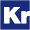 Měnit lze pouze buňky se žlutým podbarvením!v Rekapitulaci zakázky vyplňte údaje o Uchazeči (přenesou se do ostatních sestav i v jiných listech)na vybraných listech vyplňte v sestavě Soupis prací ceny u položek////Strana 1 z 1Strana 1 z 2Strana 1 z 3Strana 1 z 4Strana 1 z 5REKAPITULACEZAKÁZKYNávod na vyplněníKód:Zakázka:2021-19cStřecha domova mládeže, spojovací krček a dílnyKSO:CC-CZ:Místo:Školní 280, 331 01 PlasyDatum:22. 6. 2021	Zadavatel:IČ:Gymnázium a středníodborná škola, PlasyDIČ:Uchazeč:IČ:06080090Místo:Školní 280, 331 01 PlasyDatum:22. 6. 2021Zadavatel: Uchazeč:Gymnázium a střední odborná škola, PlasySTAVMAX Group s. r. o., Průmyslová 10, 431 51 Klášterec nad Ohří - VernéřovProjektant: Zpracovatel:Ing. Jaroslav SuchýKód dílu - PopisKód dílu - PopisCena celkem [CZK]Cena celkem [CZK]Náklady zakázky celkemNáklady zakázky celkem736,495.21736,495.21HSV - Práce a dodávky HSVHSV - Práce a dodávky HSV30,903.7930,903.799 - Ostatní konstrukce a práce, bourání9 - Ostatní konstrukce a práce, bourání9,147.899,147.89997 - Přesun sutě997 - Přesun sutě21,747.4021,747.40998 - Přesun hmot998 - Přesun hmot8.508.50PSV - Práce a dodávky PSVPSV - Práce a dodávky PSV705,591.42705,591.42721 - Zdravotechnika - vnitřní kanalizace721 - Zdravotechnika - vnitřní kanalizace8,755.798,755.79762 - Konstrukce tesařské762 - Konstrukce tesařské446,742.70446,742.70764 - Konstrukce klempířské764 - Konstrukce klempířské201,136.38201,136.38765 - Krytina skládaná765 - Krytina skládaná42,769.7142,769.71783 - Dokončovací práce - nátěry783 - Dokončovací práce - nátěry6,186.846,186.84SOUPIS PRACÍZakázka:Střecha domova mládeže, spojovací krček a dílnyObjekt:SO 03 - dílnyMísto:	Školní 280, 331 01 PlasyZadavatel:	Gymnázium a střední odborná škola, PlasyUchazeč:	STAVMAX Group s. r. o., Průmyslová 10, 431 51SOUPIS PRACÍZakázka:Střecha domova mládeže, spojovací krček a dílnyObjekt:SO 03 - dílnyMísto:	Školní 280, 331 01 PlasyZadavatel:	Gymnázium a střední odborná škola, PlasyUchazeč:	STAVMAX Group s. r. o., Průmyslová 10, 431 51SOUPIS PRACÍZakázka:Střecha domova mládeže, spojovací krček a dílnyObjekt:SO 03 - dílnyMísto:	Školní 280, 331 01 PlasyZadavatel:	Gymnázium a střední odborná škola, PlasyUchazeč:	STAVMAX Group s. r. o., Průmyslová 10, 431 51SOUPIS PRACÍZakázka:Střecha domova mládeže, spojovací krček a dílnyObjekt:SO 03 - dílnyMísto:	Školní 280, 331 01 PlasyZadavatel:	Gymnázium a střední odborná škola, PlasyUchazeč:	STAVMAX Group s. r. o., Průmyslová 10, 431 51SOUPIS PRACÍZakázka:Střecha domova mládeže, spojovací krček a dílnyObjekt:SO 03 - dílnyMísto:	Školní 280, 331 01 PlasyZadavatel:	Gymnázium a střední odborná škola, PlasyUchazeč:	STAVMAX Group s. r. o., Průmyslová 10, 431 51SOUPIS PRACÍZakázka:Střecha domova mládeže, spojovací krček a dílnyObjekt:SO 03 - dílnyMísto:	Školní 280, 331 01 PlasyZadavatel:	Gymnázium a střední odborná škola, PlasyUchazeč:	STAVMAX Group s. r. o., Průmyslová 10, 431 51KlášterecnadOhří-VernéřovDatum:Projektant: Zpracovatel:Datum:Projektant: Zpracovatel:22. 6. 2021Ing. Jaroslav Suchý22. 6. 2021Ing. Jaroslav Suchý22. 6. 2021Ing. Jaroslav Suchý22. 6. 2021Ing. Jaroslav Suchý22. 6. 2021Ing. Jaroslav SuchýPČTypKódKódPopisMJMnožstvíJ.cena[CZK]Cenacelkem [CZK]CenováCenovásoustavaNáklady soupisu celkemD	HSV	Práce a dodávky HSVD	9	Ostatní konstrukce a práce, bouráníNáklady soupisu celkemD	HSV	Práce a dodávky HSVD	9	Ostatní konstrukce a práce, bouráníNáklady soupisu celkemD	HSV	Práce a dodávky HSVD	9	Ostatní konstrukce a práce, bouráníNáklady soupisu celkemD	HSV	Práce a dodávky HSVD	9	Ostatní konstrukce a práce, bouráníNáklady soupisu celkemD	HSV	Práce a dodávky HSVD	9	Ostatní konstrukce a práce, bourání736,495.21736,495.21Náklady soupisu celkemD	HSV	Práce a dodávky HSVD	9	Ostatní konstrukce a práce, bouráníNáklady soupisu celkemD	HSV	Práce a dodávky HSVD	9	Ostatní konstrukce a práce, bouráníNáklady soupisu celkemD	HSV	Práce a dodávky HSVD	9	Ostatní konstrukce a práce, bouráníNáklady soupisu celkemD	HSV	Práce a dodávky HSVD	9	Ostatní konstrukce a práce, bouráníNáklady soupisu celkemD	HSV	Práce a dodávky HSVD	9	Ostatní konstrukce a práce, bourání30,903.7930,903.79Náklady soupisu celkemD	HSV	Práce a dodávky HSVD	9	Ostatní konstrukce a práce, bouráníNáklady soupisu celkemD	HSV	Práce a dodávky HSVD	9	Ostatní konstrukce a práce, bouráníNáklady soupisu celkemD	HSV	Práce a dodávky HSVD	9	Ostatní konstrukce a práce, bouráníNáklady soupisu celkemD	HSV	Práce a dodávky HSVD	9	Ostatní konstrukce a práce, bouráníNáklady soupisu celkemD	HSV	Práce a dodávky HSVD	9	Ostatní konstrukce a práce, bourání9,147.899,147.891K949101112949101112Lešení pomocné pracovní pro objekty pozemních staveb pro zatížení do 150 kg/m2, o výšce lešeňové podlahy přes1,9 do 3,5 mLešení pomocné pracovní pro objekty pozemních staveb pro zatížení do 150 kg/m2, o výšce lešeňové podlahy přes1,9 do 3,5 mLešení pomocné pracovní pro objekty pozemních staveb pro zatížení do 150 kg/m2, o výšce lešeňové podlahy přes1,9 do 3,5 mLešení pomocné pracovní pro objekty pozemních staveb pro zatížení do 150 kg/m2, o výšce lešeňové podlahy přes1,9 do 3,5 mLešení pomocné pracovní pro objekty pozemních staveb pro zatížení do 150 kg/m2, o výšce lešeňové podlahy přes1,9 do 3,5 mLešení pomocné pracovní pro objekty pozemních staveb pro zatížení do 150 kg/m2, o výšce lešeňové podlahy přes1,9 do 3,5 mm228.8069.4069.401,998.721,998.721,998.72CS ÚRS 2021 01CS ÚRS 2021 01VV14,4*228.802K962032641962032641Bourání zdiva nadzákladového z cihel nebo tvárnic komínového z cihel pálených, šamotových nebo vápenopískovýchnad střechou na maltu cementovouBourání zdiva nadzákladového z cihel nebo tvárnic komínového z cihel pálených, šamotových nebo vápenopískovýchnad střechou na maltu cementovouBourání zdiva nadzákladového z cihel nebo tvárnic komínového z cihel pálených, šamotových nebo vápenopískovýchnad střechou na maltu cementovouBourání zdiva nadzákladového z cihel nebo tvárnic komínového z cihel pálených, šamotových nebo vápenopískovýchnad střechou na maltu cementovouBourání zdiva nadzákladového z cihel nebo tvárnic komínového z cihel pálených, šamotových nebo vápenopískovýchnad střechou na maltu cementovouBourání zdiva nadzákladového z cihel nebo tvárnic komínového z cihel pálených, šamotových nebo vápenopískovýchnad střechou na maltu cementovoum37.41964.80964.807,149.177,149.177,149.17CS ÚRS 2021 01CS ÚRS 2021 01VVD997(5,8-3,055)*0,45*(3*1,2+2*0,9+0,6)Přesun sutě7.4121,747.4021,747.403K997013111997013111Vnitrostaveništní doprava suti a vybouraných hmot vodorovně do 50 m svisle s použitím mechanizace pro budovy ahaly výšky do 6 mVnitrostaveništní doprava suti a vybouraných hmot vodorovně do 50 m svisle s použitím mechanizace pro budovy ahaly výšky do 6 mVnitrostaveništní doprava suti a vybouraných hmot vodorovně do 50 m svisle s použitím mechanizace pro budovy ahaly výšky do 6 mVnitrostaveništní doprava suti a vybouraných hmot vodorovně do 50 m svisle s použitím mechanizace pro budovy ahaly výšky do 6 mVnitrostaveništní doprava suti a vybouraných hmot vodorovně do 50 m svisle s použitím mechanizace pro budovy ahaly výšky do 6 mVnitrostaveništní doprava suti a vybouraných hmot vodorovně do 50 m svisle s použitím mechanizace pro budovy ahaly výšky do 6 mt21.60507.90507.9010,970.6410,970.6410,970.64CS ÚRS 2021 01CS ÚRS 2021 01VV"komíny" 12,38212.38VV"krytina" 3,8403.84VV"dřevo - uskladnění v areálu školy" 5,385.38VVSoučet21.604K997013501997013501Odvoz suti a vybouraných hmot na skládku nebo meziskládku se složením, na vzdálenost do 1 kmOdvoz suti a vybouraných hmot na skládku nebo meziskládku se složením, na vzdálenost do 1 kmOdvoz suti a vybouraných hmot na skládku nebo meziskládku se složením, na vzdálenost do 1 kmOdvoz suti a vybouraných hmot na skládku nebo meziskládku se složením, na vzdálenost do 1 kmOdvoz suti a vybouraných hmot na skládku nebo meziskládku se složením, na vzdálenost do 1 kmOdvoz suti a vybouraných hmot na skládku nebo meziskládku se složením, na vzdálenost do 1 kmt16.22134.90134.902,188.082,188.082,188.08CS ÚRS 2021 01CS ÚRS 2021 015K997013509997013509Odvoz suti a vybouraných hmot na skládku nebo meziskládku se složením, na vzdálenost Příplatek k ceně za každýdalší i započatý 1 km přes 1 kmOdvoz suti a vybouraných hmot na skládku nebo meziskládku se složením, na vzdálenost Příplatek k ceně za každýdalší i započatý 1 km přes 1 kmOdvoz suti a vybouraných hmot na skládku nebo meziskládku se složením, na vzdálenost Příplatek k ceně za každýdalší i započatý 1 km přes 1 kmOdvoz suti a vybouraných hmot na skládku nebo meziskládku se složením, na vzdálenost Příplatek k ceně za každýdalší i započatý 1 km přes 1 kmOdvoz suti a vybouraných hmot na skládku nebo meziskládku se složením, na vzdálenost Příplatek k ceně za každýdalší i započatý 1 km přes 1 kmOdvoz suti a vybouraných hmot na skládku nebo meziskládku se složením, na vzdálenost Příplatek k ceně za každýdalší i započatý 1 km přes 1 kmt227.086.006.001,362.481,362.481,362.48CS ÚRS 2021 01CS ÚRS 2021 01VV16,22*14 'Přepočtené koeficientem množství227.086K997013603997013603Poplatek za uložení stavebního odpadu na skládce (skládkovné) cihelného zatříděného do Katalogu odpadů podkódem 17 01 02Poplatek za uložení stavebního odpadu na skládce (skládkovné) cihelného zatříděného do Katalogu odpadů podkódem 17 01 02Poplatek za uložení stavebního odpadu na skládce (skládkovné) cihelného zatříděného do Katalogu odpadů podkódem 17 01 02Poplatek za uložení stavebního odpadu na skládce (skládkovné) cihelného zatříděného do Katalogu odpadů podkódem 17 01 02Poplatek za uložení stavebního odpadu na skládce (skládkovné) cihelného zatříděného do Katalogu odpadů podkódem 17 01 02Poplatek za uložení stavebního odpadu na skládce (skládkovné) cihelného zatříděného do Katalogu odpadů podkódem 17 01 02t12.38172.20172.202,131.842,131.842,131.84CS ÚRS 2021 01CS ÚRS 2021 017K997013821997013821Poplatek za uložení stavebního odpadu na skládce (skládkovné) ze stavebních materiálů obsahujících azbestzatříděných do Katalogu odpadů pod kódem 17 06 05Poplatek za uložení stavebního odpadu na skládce (skládkovné) ze stavebních materiálů obsahujících azbestzatříděných do Katalogu odpadů pod kódem 17 06 05Poplatek za uložení stavebního odpadu na skládce (skládkovné) ze stavebních materiálů obsahujících azbestzatříděných do Katalogu odpadů pod kódem 17 06 05Poplatek za uložení stavebního odpadu na skládce (skládkovné) ze stavebních materiálů obsahujících azbestzatříděných do Katalogu odpadů pod kódem 17 06 05Poplatek za uložení stavebního odpadu na skládce (skládkovné) ze stavebních materiálů obsahujících azbestzatříděných do Katalogu odpadů pod kódem 17 06 05Poplatek za uložení stavebního odpadu na skládce (skládkovné) ze stavebních materiálů obsahujících azbestzatříděných do Katalogu odpadů pod kódem 17 06 05t0.725,535.005,535.003,985.203,985.203,985.20CS ÚRS 2021 01CS ÚRS 2021 01VV7,2*0,1 'Přepočtené koeficientem množství0.728K997013631997013631Poplatek za uložení stavebního odpadu na skládce (skládkovné) směsného stavebního a demoličního zatříděného doKatalogu odpadů pod kódem 17 09 04Poplatek za uložení stavebního odpadu na skládce (skládkovné) směsného stavebního a demoličního zatříděného doKatalogu odpadů pod kódem 17 09 04Poplatek za uložení stavebního odpadu na skládce (skládkovné) směsného stavebního a demoličního zatříděného doKatalogu odpadů pod kódem 17 09 04Poplatek za uložení stavebního odpadu na skládce (skládkovné) směsného stavebního a demoličního zatříděného doKatalogu odpadů pod kódem 17 09 04Poplatek za uložení stavebního odpadu na skládce (skládkovné) směsného stavebního a demoličního zatříděného doKatalogu odpadů pod kódem 17 09 04Poplatek za uložení stavebního odpadu na skládce (skládkovné) směsného stavebního a demoličního zatříděného doKatalogu odpadů pod kódem 17 09 04t3.12355.50355.501,109.161,109.161,109.16CS ÚRS 2021 01CS ÚRS 2021 01VVD9983,46666666666667*0,9 'Přepočtené koeficientem množstvíPřesun hmot3.128.508.509K998017001998017001Přesun hmot pro budovy občanské výstavby, bydlení, výrobu a služby s omezením mechanizace vodorovná dopravní vzdálenost do 100 m pro budovy s jakoukoliv nosnou konstrukcí výšky do 6 mPřesun hmot pro budovy občanské výstavby, bydlení, výrobu a služby s omezením mechanizace vodorovná dopravní vzdálenost do 100 m pro budovy s jakoukoliv nosnou konstrukcí výšky do 6 mPřesun hmot pro budovy občanské výstavby, bydlení, výrobu a služby s omezením mechanizace vodorovná dopravní vzdálenost do 100 m pro budovy s jakoukoliv nosnou konstrukcí výšky do 6 mPřesun hmot pro budovy občanské výstavby, bydlení, výrobu a služby s omezením mechanizace vodorovná dopravní vzdálenost do 100 m pro budovy s jakoukoliv nosnou konstrukcí výšky do 6 mPřesun hmot pro budovy občanské výstavby, bydlení, výrobu a služby s omezením mechanizace vodorovná dopravní vzdálenost do 100 m pro budovy s jakoukoliv nosnou konstrukcí výšky do 6 mPřesun hmot pro budovy občanské výstavby, bydlení, výrobu a služby s omezením mechanizace vodorovná dopravní vzdálenost do 100 m pro budovy s jakoukoliv nosnou konstrukcí výšky do 6 mt0.01850.30850.308.508.508.50CS ÚRS 2021 01CS ÚRS 2021 01DPSVPráce a dodávky PSV705,591.42705,591.42D721Zdravotechnika - vnitřní kanalizace8,755.798,755.7910K721171915721171915Opravy odpadního potrubí plastového propojení dosavadního potrubí DN 110Opravy odpadního potrubí plastového propojení dosavadního potrubí DN 110Opravy odpadního potrubí plastového propojení dosavadního potrubí DN 110Opravy odpadního potrubí plastového propojení dosavadního potrubí DN 110Opravy odpadního potrubí plastového propojení dosavadního potrubí DN 110Opravy odpadního potrubí plastového propojení dosavadního potrubí DN 110kus4.00349.50349.501,398.001,398.001,398.00CS ÚRS 2021 01CS ÚRS 2021 0111K721174063721174063Potrubí z trub polypropylenových větrací DN 110Potrubí z trub polypropylenových větrací DN 110Potrubí z trub polypropylenových větrací DN 110Potrubí z trub polypropylenových větrací DN 110Potrubí z trub polypropylenových větrací DN 110Potrubí z trub polypropylenových větrací DN 110m8.00316.50316.502,532.002,532.002,532.00CS ÚRS 2021 01CS ÚRS 2021 01VV4*2,08.0012K721273153721273153Ventilační hlavice z polypropylenu (PP) DN 110Ventilační hlavice z polypropylenu (PP) DN 110Ventilační hlavice z polypropylenu (PP) DN 110Ventilační hlavice z polypropylenu (PP) DN 110Ventilační hlavice z polypropylenu (PP) DN 110Ventilační hlavice z polypropylenu (PP) DN 110kus4.00792.70792.703,170.803,170.803,170.80CS ÚRS 2021 01CS ÚRS 2021 0113K721910912721910912Pročištění svislých odpadů v jednom podlaží do DN 200Pročištění svislých odpadů v jednom podlaží do DN 200Pročištění svislých odpadů v jednom podlaží do DN 200Pročištění svislých odpadů v jednom podlaží do DN 200Pročištění svislých odpadů v jednom podlaží do DN 200Pročištění svislých odpadů v jednom podlaží do DN 200kus4.00410.80410.801,643.201,643.201,643.20CS ÚRS 2021 01CS ÚRS 2021 0114K998721101998721101Přesun hmot pro vnitřní kanalizace stanovený z hmotnosti přesunovaného materiálu vodorovná dopravní vzdálenostdo 50 m v objektech výšky do 6 mPřesun hmot pro vnitřní kanalizace stanovený z hmotnosti přesunovaného materiálu vodorovná dopravní vzdálenostdo 50 m v objektech výšky do 6 mPřesun hmot pro vnitřní kanalizace stanovený z hmotnosti přesunovaného materiálu vodorovná dopravní vzdálenostdo 50 m v objektech výšky do 6 mPřesun hmot pro vnitřní kanalizace stanovený z hmotnosti přesunovaného materiálu vodorovná dopravní vzdálenostdo 50 m v objektech výšky do 6 mPřesun hmot pro vnitřní kanalizace stanovený z hmotnosti přesunovaného materiálu vodorovná dopravní vzdálenostdo 50 m v objektech výšky do 6 mPřesun hmot pro vnitřní kanalizace stanovený z hmotnosti přesunovaného materiálu vodorovná dopravní vzdálenostdo 50 m v objektech výšky do 6 mt0.02589.50589.5011.7911.7911.79CS ÚRS 2021 01CS ÚRS 2021 01D762Konstrukce tesařské446,742.70446,742.7015K762341811762341811Demontáž bednění a laťování bednění střech rovných, obloukových, sklonu do 60° se všemi nadstřešnímikonstrukcemi z prken hrubých, hoblovaných tl. do 32 mmDemontáž bednění a laťování bednění střech rovných, obloukových, sklonu do 60° se všemi nadstřešnímikonstrukcemi z prken hrubých, hoblovaných tl. do 32 mmDemontáž bednění a laťování bednění střech rovných, obloukových, sklonu do 60° se všemi nadstřešnímikonstrukcemi z prken hrubých, hoblovaných tl. do 32 mmDemontáž bednění a laťování bednění střech rovných, obloukových, sklonu do 60° se všemi nadstřešnímikonstrukcemi z prken hrubých, hoblovaných tl. do 32 mmDemontáž bednění a laťování bednění střech rovných, obloukových, sklonu do 60° se všemi nadstřešnímikonstrukcemi z prken hrubých, hoblovaných tl. do 32 mmDemontáž bednění a laťování bednění střech rovných, obloukových, sklonu do 60° se všemi nadstřešnímikonstrukcemi z prken hrubých, hoblovaných tl. do 32 mmm2226.0842.1042.109,517.979,517.979,517.97CS ÚRS 2021 01CS ÚRS 2021 0116K762342811762342811Demontáž bednění a laťování laťování střech sklonu do 60° se všemi nadstřešními konstrukcemi, z latí průřezovéplochy do 25 cm2 při osové vzdálenosti do 0,22 mDemontáž bednění a laťování laťování střech sklonu do 60° se všemi nadstřešními konstrukcemi, z latí průřezovéplochy do 25 cm2 při osové vzdálenosti do 0,22 mDemontáž bednění a laťování laťování střech sklonu do 60° se všemi nadstřešními konstrukcemi, z latí průřezovéplochy do 25 cm2 při osové vzdálenosti do 0,22 mDemontáž bednění a laťování laťování střech sklonu do 60° se všemi nadstřešními konstrukcemi, z latí průřezovéplochy do 25 cm2 při osové vzdálenosti do 0,22 mDemontáž bednění a laťování laťování střech sklonu do 60° se všemi nadstřešními konstrukcemi, z latí průřezovéplochy do 25 cm2 při osové vzdálenosti do 0,22 mDemontáž bednění a laťování laťování střech sklonu do 60° se všemi nadstřešními konstrukcemi, z latí průřezovéplochy do 25 cm2 při osové vzdálenosti do 0,22 mm2226.0828.0028.006,330.246,330.246,330.24CS ÚRS 2021 01CS ÚRS 2021 0117K762343811762343811Demontáž bednění a laťování bednění okapů a štítových říms, včetně kostry, krajnice a závětrného prkna, pevných žaluzií a bednění z dílců, z prken hrubých, hoblovaných tl. do 32 mmDemontáž bednění a laťování bednění okapů a štítových říms, včetně kostry, krajnice a závětrného prkna, pevných žaluzií a bednění z dílců, z prken hrubých, hoblovaných tl. do 32 mmDemontáž bednění a laťování bednění okapů a štítových říms, včetně kostry, krajnice a závětrného prkna, pevných žaluzií a bednění z dílců, z prken hrubých, hoblovaných tl. do 32 mmDemontáž bednění a laťování bednění okapů a štítových říms, včetně kostry, krajnice a závětrného prkna, pevných žaluzií a bednění z dílců, z prken hrubých, hoblovaných tl. do 32 mmDemontáž bednění a laťování bednění okapů a štítových říms, včetně kostry, krajnice a závětrného prkna, pevných žaluzií a bednění z dílců, z prken hrubých, hoblovaných tl. do 32 mmDemontáž bednění a laťování bednění okapů a štítových říms, včetně kostry, krajnice a závětrného prkna, pevných žaluzií a bednění z dílců, z prken hrubých, hoblovaných tl. do 32 mmm226.1674.8074.801,956.771,956.771,956.77CS ÚRS 2021 01CS ÚRS 2021 01VV"podbití a štítové stěny" 26,1626.1618K762341027762341027Bednění a laťování bednění střech rovných sklonu do 60° s vyřezáním otvorů z dřevoštěpkových desek OSBšroubovaných na krokve na pero a drážku, tloušťky desky 25 mmBednění a laťování bednění střech rovných sklonu do 60° s vyřezáním otvorů z dřevoštěpkových desek OSBšroubovaných na krokve na pero a drážku, tloušťky desky 25 mmBednění a laťování bednění střech rovných sklonu do 60° s vyřezáním otvorů z dřevoštěpkových desek OSBšroubovaných na krokve na pero a drážku, tloušťky desky 25 mmBednění a laťování bednění střech rovných sklonu do 60° s vyřezáním otvorů z dřevoštěpkových desek OSBšroubovaných na krokve na pero a drážku, tloušťky desky 25 mmBednění a laťování bednění střech rovných sklonu do 60° s vyřezáním otvorů z dřevoštěpkových desek OSBšroubovaných na krokve na pero a drážku, tloušťky desky 25 mmBednění a laťování bednění střech rovných sklonu do 60° s vyřezáním otvorů z dřevoštěpkových desek OSBšroubovaných na krokve na pero a drážku, tloušťky desky 25 mmm2226.001,265.501,265.50286,003.00286,003.00286,003.00CS ÚRS 2021 01CS ÚRS 2021 0119K762341210762341210Bednění a laťování montáž bednění střech rovných a šikmých sklonu do 60° s vyřezáním otvorů z prken hrubých nasraz tl. do 32 mmBednění a laťování montáž bednění střech rovných a šikmých sklonu do 60° s vyřezáním otvorů z prken hrubých nasraz tl. do 32 mmBednění a laťování montáž bednění střech rovných a šikmých sklonu do 60° s vyřezáním otvorů z prken hrubých nasraz tl. do 32 mmBednění a laťování montáž bednění střech rovných a šikmých sklonu do 60° s vyřezáním otvorů z prken hrubých nasraz tl. do 32 mmBednění a laťování montáž bednění střech rovných a šikmých sklonu do 60° s vyřezáním otvorů z prken hrubých nasraz tl. do 32 mmBednění a laťování montáž bednění střech rovných a šikmých sklonu do 60° s vyřezáním otvorů z prken hrubých nasraz tl. do 32 mmm2120.80135.50135.5016,368.4016,368.4016,368.40CS ÚRS 2021 01CS ÚRS 2021 01VV"řídké bednění" 0,50*226113.00VV"štítová prkna" 0,25*2*15,67.80VVSoučet120.8020M6051106460511064řezivo jehličnaté středové omítanéřezivo jehličnaté středové omítanéřezivo jehličnaté středové omítanéřezivo jehličnaté středové omítanéřezivo jehličnaté středové omítanéřezivo jehličnaté středové omítaném34.1614,294.5014,294.5059,465.1259,465.1259,465.12CS ÚRS 2021 01CS ÚRS 2021 01PVVPoznámka k položce: prkno vč. impregnace0,032*113*1,154.1621K762341660762341660Bednění a laťování montáž bednění štítových okapových říms, krajnic, závětrných prken a žaluzií ve spádu neborovnoběžně s okapem z palubekBednění a laťování montáž bednění štítových okapových říms, krajnic, závětrných prken a žaluzií ve spádu neborovnoběžně s okapem z palubekBednění a laťování montáž bednění štítových okapových říms, krajnic, závětrných prken a žaluzií ve spádu neborovnoběžně s okapem z palubekBednění a laťování montáž bednění štítových okapových říms, krajnic, závětrných prken a žaluzií ve spádu neborovnoběžně s okapem z palubekBednění a laťování montáž bednění štítových okapových říms, krajnic, závětrných prken a žaluzií ve spádu neborovnoběžně s okapem z palubekBednění a laťování montáž bednění štítových okapových říms, krajnic, závětrných prken a žaluzií ve spádu neborovnoběžně s okapem z palubekm226.16476.60476.6012,467.8612,467.8612,467.86CS ÚRS 2021 01CS ÚRS 2021 01VV"podbití" 2*14,4*(0,4+0,3)20.16VV"štíty" 1,8*1,0+3,5*1,26.00VVSoučet26.1622M6119117861191178palubky obkladové smrk profil klasický 15x96mm jakost A/Bpalubky obkladové smrk profil klasický 15x96mm jakost A/Bpalubky obkladové smrk profil klasický 15x96mm jakost A/Bpalubky obkladové smrk profil klasický 15x96mm jakost A/Bpalubky obkladové smrk profil klasický 15x96mm jakost A/Bpalubky obkladové smrk profil klasický 15x96mm jakost A/Bm231.39417.00417.0013,089.6313,089.6313,089.63CS ÚRS 2021 01CS ÚRS 2021 01VV26,16*1,2 'Přepočtené koeficientem množství31.3923K762342441762342441Bednění a laťování montáž lišt trojúhelníkových nebo kontralatíBednění a laťování montáž lišt trojúhelníkových nebo kontralatíBednění a laťování montáž lišt trojúhelníkových nebo kontralatíBednění a laťování montáž lišt trojúhelníkových nebo kontralatíBednění a laťování montáž lišt trojúhelníkových nebo kontralatíBednění a laťování montáž lišt trojúhelníkových nebo kontralatím202.8014.0014.002,839.202,839.202,839.20CS ÚRS 2021 01CS ÚRS 2021 01VV13*15,6202.8024M6051411460514114řezivo jehličnaté laí impregnovaná dl 4 mřezivo jehličnaté laí impregnovaná dl 4 mřezivo jehličnaté laí impregnovaná dl 4 mřezivo jehličnaté laí impregnovaná dl 4 mřezivo jehličnaté laí impregnovaná dl 4 mřezivo jehličnaté laí impregnovaná dl 4 mm30.5617,210.4017,210.409,637.829,637.829,637.82CS ÚRS 2021 01CS ÚRS 2021 01VV202,8*0,06*0,04*1,150.5625K762395000762395000Spojovací prostředky krovů, bednění a laťování, nadstřešních konstrukcí svory, prkna, hřebíky, pásová ocel, vrutySpojovací prostředky krovů, bednění a laťování, nadstřešních konstrukcí svory, prkna, hřebíky, pásová ocel, vrutySpojovací prostředky krovů, bednění a laťování, nadstřešních konstrukcí svory, prkna, hřebíky, pásová ocel, vrutySpojovací prostředky krovů, bednění a laťování, nadstřešních konstrukcí svory, prkna, hřebíky, pásová ocel, vrutySpojovací prostředky krovů, bednění a laťování, nadstřešních konstrukcí svory, prkna, hřebíky, pásová ocel, vrutySpojovací prostředky krovů, bednění a laťování, nadstřešních konstrukcí svory, prkna, hřebíky, pásová ocel, vrutym310.671,768.401,768.4018,868.8318,868.8318,868.83CS ÚRS 2021 01CS ÚRS 2021 01VV226*0,025+20,16*0,015+4,16+0,5610.6726K998762101998762101Přesun hmot pro konstrukce tesařské stanovený z hmotnosti přesunovaného materiálu vodorovná dopravnívzdálenost do 50 m v objektech výšky do 6 mPřesun hmot pro konstrukce tesařské stanovený z hmotnosti přesunovaného materiálu vodorovná dopravnívzdálenost do 50 m v objektech výšky do 6 mPřesun hmot pro konstrukce tesařské stanovený z hmotnosti přesunovaného materiálu vodorovná dopravnívzdálenost do 50 m v objektech výšky do 6 mPřesun hmot pro konstrukce tesařské stanovený z hmotnosti přesunovaného materiálu vodorovná dopravnívzdálenost do 50 m v objektech výšky do 6 mPřesun hmot pro konstrukce tesařské stanovený z hmotnosti přesunovaného materiálu vodorovná dopravnívzdálenost do 50 m v objektech výšky do 6 mPřesun hmot pro konstrukce tesařské stanovený z hmotnosti přesunovaného materiálu vodorovná dopravnívzdálenost do 50 m v objektech výšky do 6 mt6.711,519.801,519.8010,197.8610,197.8610,197.86CS ÚRS 2021 01CS ÚRS 2021 01D764Konstrukce klempířské201,136.38201,136.3827K764002801764002801Demontáž klempířských konstrukcí závětrné lišty do sutiDemontáž klempířských konstrukcí závětrné lišty do sutiDemontáž klempířských konstrukcí závětrné lišty do sutiDemontáž klempířských konstrukcí závětrné lišty do sutiDemontáž klempířských konstrukcí závětrné lišty do sutiDemontáž klempířských konstrukcí závětrné lišty do sutim31.2048.6048.601,516.321,516.321,516.32CS ÚRS 2021 01CS ÚRS 2021 01VV2*15,631.2028K764002812764002812Demontáž klempířských konstrukcí okapového plechu do suti, v krytině skládanéDemontáž klempířských konstrukcí okapového plechu do suti, v krytině skládanéDemontáž klempířských konstrukcí okapového plechu do suti, v krytině skládanéDemontáž klempířských konstrukcí okapového plechu do suti, v krytině skládanéDemontáž klempířských konstrukcí okapového plechu do suti, v krytině skládanéDemontáž klempířských konstrukcí okapového plechu do suti, v krytině skládaném28.8068.2068.201,964.161,964.161,964.16CS ÚRS 2021 01CS ÚRS 2021 01VV14,4*228.8029K764002871764002871Demontáž klempířských konstrukcí lemování zdí do sutiDemontáž klempířských konstrukcí lemování zdí do sutiDemontáž klempířských konstrukcí lemování zdí do sutiDemontáž klempířských konstrukcí lemování zdí do sutiDemontáž klempířských konstrukcí lemování zdí do sutiDemontáž klempířských konstrukcí lemování zdí do sutim17.4083.6083.601,454.641,454.641,454.64CS ÚRS 2021 01CS ÚRS 2021 01VV"komíny" 12*0,45+2*(3*1,2+2*0,9+0,6)17.4030K764004801764004801Demontáž klempířských konstrukcí žlabu podokapního do sutiDemontáž klempířských konstrukcí žlabu podokapního do sutiDemontáž klempířských konstrukcí žlabu podokapního do sutiDemontáž klempířských konstrukcí žlabu podokapního do sutiDemontáž klempířských konstrukcí žlabu podokapního do sutiDemontáž klempířských konstrukcí žlabu podokapního do sutim28.8088.3088.302,543.042,543.042,543.04CS ÚRS 2021 01CS ÚRS 2021 0131K764004861764004861Demontáž klempířských konstrukcí svodu do sutiDemontáž klempířských konstrukcí svodu do sutiDemontáž klempířských konstrukcí svodu do sutiDemontáž klempířských konstrukcí svodu do sutiDemontáž klempířských konstrukcí svodu do sutiDemontáž klempířských konstrukcí svodu do sutim13.4068.7068.70920.58920.58920.58CS ÚRS 2021 01CS ÚRS 2021 01VV3,3+1,5+4,3*213.4032K764011612764011612Podkladní plech z pozinkovaného plechu s povrchovou úpravou rš 200 mmPodkladní plech z pozinkovaného plechu s povrchovou úpravou rš 200 mmPodkladní plech z pozinkovaného plechu s povrchovou úpravou rš 200 mmPodkladní plech z pozinkovaného plechu s povrchovou úpravou rš 200 mmPodkladní plech z pozinkovaného plechu s povrchovou úpravou rš 200 mmPodkladní plech z pozinkovaného plechu s povrchovou úpravou rš 200 mmm28.80174.90174.905,037.125,037.125,037.12CS ÚRS 2021 01CS ÚRS 2021 01VV"pod pojistnou folii" 2*14,428.8033K764111651764111651Krytina ze svitků, ze šablon nebo taškových tabulí z pozinkovaného plechu s povrchovou úpravou s úpravou u okapů,prostupů a výčnělků střechy rovné z taškových tabulí, sklon střechy do 30°Krytina ze svitků, ze šablon nebo taškových tabulí z pozinkovaného plechu s povrchovou úpravou s úpravou u okapů,prostupů a výčnělků střechy rovné z taškových tabulí, sklon střechy do 30°Krytina ze svitků, ze šablon nebo taškových tabulí z pozinkovaného plechu s povrchovou úpravou s úpravou u okapů,prostupů a výčnělků střechy rovné z taškových tabulí, sklon střechy do 30°Krytina ze svitků, ze šablon nebo taškových tabulí z pozinkovaného plechu s povrchovou úpravou s úpravou u okapů,prostupů a výčnělků střechy rovné z taškových tabulí, sklon střechy do 30°Krytina ze svitků, ze šablon nebo taškových tabulí z pozinkovaného plechu s povrchovou úpravou s úpravou u okapů,prostupů a výčnělků střechy rovné z taškových tabulí, sklon střechy do 30°Krytina ze svitků, ze šablon nebo taškových tabulí z pozinkovaného plechu s povrchovou úpravou s úpravou u okapů,prostupů a výčnělků střechy rovné z taškových tabulí, sklon střechy do 30°m2226.00599.00599.00135,374.00135,374.00135,374.00CS ÚRS 2021 01CS ÚRS 2021 0134K764211616764211616Oplechování střešních prvků z pozinkovaného plechu s povrchovou úpravou hřebene větraného v krytině ze šablon s použitím hřebenového plechu s těsněním a perforovaným plechem rš 500 mmOplechování střešních prvků z pozinkovaného plechu s povrchovou úpravou hřebene větraného v krytině ze šablon s použitím hřebenového plechu s těsněním a perforovaným plechem rš 500 mmOplechování střešních prvků z pozinkovaného plechu s povrchovou úpravou hřebene větraného v krytině ze šablon s použitím hřebenového plechu s těsněním a perforovaným plechem rš 500 mmOplechování střešních prvků z pozinkovaného plechu s povrchovou úpravou hřebene větraného v krytině ze šablon s použitím hřebenového plechu s těsněním a perforovaným plechem rš 500 mmOplechování střešních prvků z pozinkovaného plechu s povrchovou úpravou hřebene větraného v krytině ze šablon s použitím hřebenového plechu s těsněním a perforovaným plechem rš 500 mmOplechování střešních prvků z pozinkovaného plechu s povrchovou úpravou hřebene větraného v krytině ze šablon s použitím hřebenového plechu s těsněním a perforovaným plechem rš 500 mmm14.40761.00761.0010,958.4010,958.4010,958.40CS ÚRS 2021 01CS ÚRS 2021 0135K764212634764212634Oplechování střešních prvků z pozinkovaného plechu s povrchovou úpravou štítu závětrnou lištou rš 330 mmOplechování střešních prvků z pozinkovaného plechu s povrchovou úpravou štítu závětrnou lištou rš 330 mmOplechování střešních prvků z pozinkovaného plechu s povrchovou úpravou štítu závětrnou lištou rš 330 mmOplechování střešních prvků z pozinkovaného plechu s povrchovou úpravou štítu závětrnou lištou rš 330 mmOplechování střešních prvků z pozinkovaného plechu s povrchovou úpravou štítu závětrnou lištou rš 330 mmOplechování střešních prvků z pozinkovaného plechu s povrchovou úpravou štítu závětrnou lištou rš 330 mmm31.20311.50311.509,718.809,718.809,718.80CS ÚRS 2021 01CS ÚRS 2021 01VV2*15,631.2036K764212663764212663Oplechování střešních prvků z pozinkovaného plechu s povrchovou úpravou okapu okapovým plechem střechy rovnérš 250 mmOplechování střešních prvků z pozinkovaného plechu s povrchovou úpravou okapu okapovým plechem střechy rovnérš 250 mmOplechování střešních prvků z pozinkovaného plechu s povrchovou úpravou okapu okapovým plechem střechy rovnérš 250 mmOplechování střešních prvků z pozinkovaného plechu s povrchovou úpravou okapu okapovým plechem střechy rovnérš 250 mmOplechování střešních prvků z pozinkovaného plechu s povrchovou úpravou okapu okapovým plechem střechy rovnérš 250 mmOplechování střešních prvků z pozinkovaného plechu s povrchovou úpravou okapu okapovým plechem střechy rovnérš 250 mmm28.80246.40246.407,096.327,096.327,096.32CS ÚRS 2021 01CS ÚRS 2021 0137K764511602764511602Žlab podokapní z pozinkovaného plechu s povrchovou úpravou včetně háků a čel půlkruhový rš 330 mmŽlab podokapní z pozinkovaného plechu s povrchovou úpravou včetně háků a čel půlkruhový rš 330 mmŽlab podokapní z pozinkovaného plechu s povrchovou úpravou včetně háků a čel půlkruhový rš 330 mmŽlab podokapní z pozinkovaného plechu s povrchovou úpravou včetně háků a čel půlkruhový rš 330 mmŽlab podokapní z pozinkovaného plechu s povrchovou úpravou včetně háků a čel půlkruhový rš 330 mmŽlab podokapní z pozinkovaného plechu s povrchovou úpravou včetně háků a čel půlkruhový rš 330 mmm28.80434.80434.8012,522.2412,522.2412,522.24CS ÚRS 2021 01CS ÚRS 2021 0138K764511642764511642Žlab podokapní z pozinkovaného plechu s povrchovou úpravou včetně háků a čel kotlík oválný (trychtýřový), ršžlabu/průměr svodu 330/100 mmŽlab podokapní z pozinkovaného plechu s povrchovou úpravou včetně háků a čel kotlík oválný (trychtýřový), ršžlabu/průměr svodu 330/100 mmŽlab podokapní z pozinkovaného plechu s povrchovou úpravou včetně háků a čel kotlík oválný (trychtýřový), ršžlabu/průměr svodu 330/100 mmŽlab podokapní z pozinkovaného plechu s povrchovou úpravou včetně háků a čel kotlík oválný (trychtýřový), ršžlabu/průměr svodu 330/100 mmŽlab podokapní z pozinkovaného plechu s povrchovou úpravou včetně háků a čel kotlík oválný (trychtýřový), ršžlabu/průměr svodu 330/100 mmŽlab podokapní z pozinkovaného plechu s povrchovou úpravou včetně háků a čel kotlík oválný (trychtýřový), ršžlabu/průměr svodu 330/100 mmkus4.00434.40434.401,737.601,737.601,737.60CS ÚRS 2021 01CS ÚRS 2021 0139K764518622764518622Svod z pozinkovaného plechu s upraveným povrchem včetně objímek, kolen a odskoků kruhový, průměru 100 mmSvod z pozinkovaného plechu s upraveným povrchem včetně objímek, kolen a odskoků kruhový, průměru 100 mmSvod z pozinkovaného plechu s upraveným povrchem včetně objímek, kolen a odskoků kruhový, průměru 100 mmSvod z pozinkovaného plechu s upraveným povrchem včetně objímek, kolen a odskoků kruhový, průměru 100 mmSvod z pozinkovaného plechu s upraveným povrchem včetně objímek, kolen a odskoků kruhový, průměru 100 mmSvod z pozinkovaného plechu s upraveným povrchem včetně objímek, kolen a odskoků kruhový, průměru 100 mmm13.40527.00527.007,061.807,061.807,061.80CS ÚRS 2021 01CS ÚRS 2021 0140K998764101998764101Přesun hmot pro konstrukce klempířské stanovený z hmotnosti přesunovaného materiálu vodorovná dopravnívzdálenost do 50 m v objektech výšky do 6 mPřesun hmot pro konstrukce klempířské stanovený z hmotnosti přesunovaného materiálu vodorovná dopravnívzdálenost do 50 m v objektech výšky do 6 mPřesun hmot pro konstrukce klempířské stanovený z hmotnosti přesunovaného materiálu vodorovná dopravnívzdálenost do 50 m v objektech výšky do 6 mPřesun hmot pro konstrukce klempířské stanovený z hmotnosti přesunovaného materiálu vodorovná dopravnívzdálenost do 50 m v objektech výšky do 6 mPřesun hmot pro konstrukce klempířské stanovený z hmotnosti přesunovaného materiálu vodorovná dopravnívzdálenost do 50 m v objektech výšky do 6 mPřesun hmot pro konstrukce klempířské stanovený z hmotnosti přesunovaného materiálu vodorovná dopravnívzdálenost do 50 m v objektech výšky do 6 mt1.871,728.001,728.003,231.363,231.363,231.36CS ÚRS 2021 01CS ÚRS 2021 01D765Krytina skládaná42,769.7142,769.7141K765131851765131851Demontáž vláknocementové krytiny vlnité sklonu do 30° do sutiDemontáž vláknocementové krytiny vlnité sklonu do 30° do sutiDemontáž vláknocementové krytiny vlnité sklonu do 30° do sutiDemontáž vláknocementové krytiny vlnité sklonu do 30° do sutiDemontáž vláknocementové krytiny vlnité sklonu do 30° do sutiDemontáž vláknocementové krytiny vlnité sklonu do 30° do sutim2226.0837.9037.908,568.438,568.438,568.43CS ÚRS 2021 01CS ÚRS 2021 0142K765131871765131871Demontáž vláknocementové krytiny vlnité sklonu do 30° hřebene nebo nároží do sutiDemontáž vláknocementové krytiny vlnité sklonu do 30° hřebene nebo nároží do sutiDemontáž vláknocementové krytiny vlnité sklonu do 30° hřebene nebo nároží do sutiDemontáž vláknocementové krytiny vlnité sklonu do 30° hřebene nebo nároží do sutiDemontáž vláknocementové krytiny vlnité sklonu do 30° hřebene nebo nároží do sutiDemontáž vláknocementové krytiny vlnité sklonu do 30° hřebene nebo nároží do sutim14.4032.2032.20463.68463.68463.68CS ÚRS 2021 01CS ÚRS 2021 0143K765191001765191001Montáž pojistné hydroizolační nebo parotěsné fólie kladené ve sklonu do 20° lepením (vodotěsné podstřeší) nabednění nebo tepelnou izolaciMontáž pojistné hydroizolační nebo parotěsné fólie kladené ve sklonu do 20° lepením (vodotěsné podstřeší) nabednění nebo tepelnou izolaciMontáž pojistné hydroizolační nebo parotěsné fólie kladené ve sklonu do 20° lepením (vodotěsné podstřeší) nabednění nebo tepelnou izolaciMontáž pojistné hydroizolační nebo parotěsné fólie kladené ve sklonu do 20° lepením (vodotěsné podstřeší) nabednění nebo tepelnou izolaciMontáž pojistné hydroizolační nebo parotěsné fólie kladené ve sklonu do 20° lepením (vodotěsné podstřeší) nabednění nebo tepelnou izolaciMontáž pojistné hydroizolační nebo parotěsné fólie kladené ve sklonu do 20° lepením (vodotěsné podstřeší) nabednění nebo tepelnou izolacim2226.0052.7052.7011,910.2011,910.2011,910.20CS ÚRS 2021 01CS ÚRS 2021 0144M2832903728329037fólie kontaktní difuzně propustná pro doplňkovou hydroizolační vrstvu, čtyřvrstvá mikroporézní PP 210g/m2fólie kontaktní difuzně propustná pro doplňkovou hydroizolační vrstvu, čtyřvrstvá mikroporézní PP 210g/m2fólie kontaktní difuzně propustná pro doplňkovou hydroizolační vrstvu, čtyřvrstvá mikroporézní PP 210g/m2fólie kontaktní difuzně propustná pro doplňkovou hydroizolační vrstvu, čtyřvrstvá mikroporézní PP 210g/m2fólie kontaktní difuzně propustná pro doplňkovou hydroizolační vrstvu, čtyřvrstvá mikroporézní PP 210g/m2fólie kontaktní difuzně propustná pro doplňkovou hydroizolační vrstvu, čtyřvrstvá mikroporézní PP 210g/m2m2259.9052.5052.5013,644.7513,644.7513,644.75CS ÚRS 2021 01CS ÚRS 2021 01VV226*1,15 'Přepočtené koeficientem množství259.9045K765191031765191031Montáž pojistné hydroizolační nebo parotěsné fólie lepení těsnících pásků pod kontralatěMontáž pojistné hydroizolační nebo parotěsné fólie lepení těsnících pásků pod kontralatěMontáž pojistné hydroizolační nebo parotěsné fólie lepení těsnících pásků pod kontralatěMontáž pojistné hydroizolační nebo parotěsné fólie lepení těsnících pásků pod kontralatěMontáž pojistné hydroizolační nebo parotěsné fólie lepení těsnících pásků pod kontralatěMontáž pojistné hydroizolační nebo parotěsné fólie lepení těsnících pásků pod kontralatěm202.8014.5014.502,940.602,940.602,940.60CS ÚRS 2021 01CS ÚRS 2021 0146M2832930328329303páska těsnící jednostranně lepící butylkaučuková pod kontralatě š 50mmpáska těsnící jednostranně lepící butylkaučuková pod kontralatě š 50mmpáska těsnící jednostranně lepící butylkaučuková pod kontralatě š 50mmpáska těsnící jednostranně lepící butylkaučuková pod kontralatě š 50mmpáska těsnící jednostranně lepící butylkaučuková pod kontralatě š 50mmpáska těsnící jednostranně lepící butylkaučuková pod kontralatě š 50mmm223.0823.3023.305,197.765,197.765,197.76CS ÚRS 2021 01CS ÚRS 2021 01VV202,8*1,1 'Přepočtené koeficientem množství223.0847K998765101998765101Přesun hmot pro krytiny skládané stanovený z hmotnosti přesunovaného materiálu vodorovná dopravní vzdálenostdo 50 m na objektech výšky do 6 mPřesun hmot pro krytiny skládané stanovený z hmotnosti přesunovaného materiálu vodorovná dopravní vzdálenostdo 50 m na objektech výšky do 6 mPřesun hmot pro krytiny skládané stanovený z hmotnosti přesunovaného materiálu vodorovná dopravní vzdálenostdo 50 m na objektech výšky do 6 mPřesun hmot pro krytiny skládané stanovený z hmotnosti přesunovaného materiálu vodorovná dopravní vzdálenostdo 50 m na objektech výšky do 6 mPřesun hmot pro krytiny skládané stanovený z hmotnosti přesunovaného materiálu vodorovná dopravní vzdálenostdo 50 m na objektech výšky do 6 mPřesun hmot pro krytiny skládané stanovený z hmotnosti přesunovaného materiálu vodorovná dopravní vzdálenostdo 50 m na objektech výšky do 6 mt0.05885.70885.7044.2944.2944.29CS ÚRS 2021 01CS ÚRS 2021 01D783Dokončovací práce - nátěry6,186.846,186.8448K783144101783144101Základní nátěr truhlářských konstrukcí jednonásobný polyuretanovýZákladní nátěr truhlářských konstrukcí jednonásobný polyuretanovýZákladní nátěr truhlářských konstrukcí jednonásobný polyuretanovýZákladní nátěr truhlářských konstrukcí jednonásobný polyuretanovýZákladní nátěr truhlářských konstrukcí jednonásobný polyuretanovýZákladní nátěr truhlářských konstrukcí jednonásobný polyuretanovým226.16128.30128.303,356.333,356.333,356.33CS ÚRS 2021 01CS ÚRS 2021 0149K783147101783147101Krycí nátěr truhlářských konstrukcí jednonásobný polyuretanovýKrycí nátěr truhlářských konstrukcí jednonásobný polyuretanovýKrycí nátěr truhlářských konstrukcí jednonásobný polyuretanovýKrycí nátěr truhlářských konstrukcí jednonásobný polyuretanovýKrycí nátěr truhlářských konstrukcí jednonásobný polyuretanovýKrycí nátěr truhlářských konstrukcí jednonásobný polyuretanovým226.16108.20108.202,830.512,830.512,830.51CS ÚRS 2021 01CS ÚRS 2021 01Místo:Školní 280, 331 01 PlasyDatum:22. 6. 2021Zadavatel: Uchazeč:Gymnázium a střední odborná škola, PlasySTAVMAX Group s. r. o., Průmyslová 10, 431 51 Klášterec nad Ohří - VernéřovProjektant: Zpracovatel:Ing. Jaroslav SuchýKód dílu - PopisKód dílu - PopisCena celkem [CZK]Cena celkem [CZK]Náklady zakázky celkemNáklady zakázky celkem65,656.5065,656.50HSV - Práce a dodávky HSVHSV - Práce a dodávky HSV294.54294.549 - Ostatní konstrukce a práce, bourání9 - Ostatní konstrukce a práce, bourání208.20208.20997 - Přesun sutě997 - Přesun sutě86.3486.34PSV - Práce a dodávky PSVPSV - Práce a dodávky PSV65,361.9665,361.96762 - Konstrukce tesařské762 - Konstrukce tesařské35,325.2035,325.20764 - Konstrukce klempířské764 - Konstrukce klempířské27,418.2427,418.24765 - Krytina skládaná765 - Krytina skládaná2,618.522,618.52SOUPIS PRACÍZakázka:Střecha domova mládeže, spojovací krček a dílnyObjekt:SO 06 - chodba před tělocvičnouMísto:	Školní 280, 331 01 PlasyZadavatel:	Gymnázium a střední odborná škola, PlUchazeč:	STAVMAX Group s. r. o., PrůmyslováSOUPIS PRACÍZakázka:Střecha domova mládeže, spojovací krček a dílnyObjekt:SO 06 - chodba před tělocvičnouMísto:	Školní 280, 331 01 PlasyZadavatel:	Gymnázium a střední odborná škola, PlUchazeč:	STAVMAX Group s. r. o., PrůmyslováSOUPIS PRACÍZakázka:Střecha domova mládeže, spojovací krček a dílnyObjekt:SO 06 - chodba před tělocvičnouMísto:	Školní 280, 331 01 PlasyZadavatel:	Gymnázium a střední odborná škola, PlUchazeč:	STAVMAX Group s. r. o., PrůmyslováSOUPIS PRACÍZakázka:Střecha domova mládeže, spojovací krček a dílnyObjekt:SO 06 - chodba před tělocvičnouMísto:	Školní 280, 331 01 PlasyZadavatel:	Gymnázium a střední odborná škola, PlUchazeč:	STAVMAX Group s. r. o., PrůmyslováSOUPIS PRACÍZakázka:Střecha domova mládeže, spojovací krček a dílnyObjekt:SO 06 - chodba před tělocvičnouMísto:	Školní 280, 331 01 PlasyZadavatel:	Gymnázium a střední odborná škola, PlUchazeč:	STAVMAX Group s. r. o., PrůmyslováSOUPIS PRACÍZakázka:Střecha domova mládeže, spojovací krček a dílnyObjekt:SO 06 - chodba před tělocvičnouMísto:	Školní 280, 331 01 PlasyZadavatel:	Gymnázium a střední odborná škola, PlUchazeč:	STAVMAX Group s. r. o., Průmyslováasy 10, 43151KlášterecnadOhří-VernéřovDatum:Projektant: Zpracovatel:Datum:Projektant: Zpracovatel:22. 6. 2021Ing. Jaroslav Suchý22. 6. 2021Ing. Jaroslav Suchý22. 6. 2021Ing. Jaroslav Suchý22. 6. 2021Ing. Jaroslav Suchý22. 6. 2021Ing. Jaroslav SuchýPČTypKódKódPopisPopisPopisMJMnožstvíJ.cena[CZK]Cenacelkem [CZK]CenováCenovásoustavaNáklady soupisu celkemD	HSV	Práce a dodávky HSVD	9	Ostatní konstrukce a práce, bouráníNáklady soupisu celkemD	HSV	Práce a dodávky HSVD	9	Ostatní konstrukce a práce, bouráníNáklady soupisu celkemD	HSV	Práce a dodávky HSVD	9	Ostatní konstrukce a práce, bouráníNáklady soupisu celkemD	HSV	Práce a dodávky HSVD	9	Ostatní konstrukce a práce, bouráníNáklady soupisu celkemD	HSV	Práce a dodávky HSVD	9	Ostatní konstrukce a práce, bourání65,656.50294.54208.2065,656.50294.54208.201K949101112949101112Lešení pomocné pracovní pro objekty pozemních staveb pro zatížení do 150 kg/m2, o výšce lešeňové podlahy přes1,9 do 3,5 mLešení pomocné pracovní pro objekty pozemních staveb pro zatížení do 150 kg/m2, o výšce lešeňové podlahy přes1,9 do 3,5 mLešení pomocné pracovní pro objekty pozemních staveb pro zatížení do 150 kg/m2, o výšce lešeňové podlahy přes1,9 do 3,5 mLešení pomocné pracovní pro objekty pozemních staveb pro zatížení do 150 kg/m2, o výšce lešeňové podlahy přes1,9 do 3,5 mLešení pomocné pracovní pro objekty pozemních staveb pro zatížení do 150 kg/m2, o výšce lešeňové podlahy přes1,9 do 3,5 mLešení pomocné pracovní pro objekty pozemních staveb pro zatížení do 150 kg/m2, o výšce lešeňové podlahy přes1,9 do 3,5 mLešení pomocné pracovní pro objekty pozemních staveb pro zatížení do 150 kg/m2, o výšce lešeňové podlahy přes1,9 do 3,5 mLešení pomocné pracovní pro objekty pozemních staveb pro zatížení do 150 kg/m2, o výšce lešeňové podlahy přes1,9 do 3,5 mm23.0069.4069.40208.20208.20208.20CS ÚRS 2021 01CS ÚRS 2021 01D997Přesun sutě86.3486.342K997013111997013111Vnitrostaveništní doprava suti a vybouraných hmot vodorovně do 50 m svisle s použitím mechanizace pro budovy ahaly výšky do 6 mVnitrostaveništní doprava suti a vybouraných hmot vodorovně do 50 m svisle s použitím mechanizace pro budovy ahaly výšky do 6 mVnitrostaveništní doprava suti a vybouraných hmot vodorovně do 50 m svisle s použitím mechanizace pro budovy ahaly výšky do 6 mVnitrostaveništní doprava suti a vybouraných hmot vodorovně do 50 m svisle s použitím mechanizace pro budovy ahaly výšky do 6 mVnitrostaveništní doprava suti a vybouraných hmot vodorovně do 50 m svisle s použitím mechanizace pro budovy ahaly výšky do 6 mVnitrostaveništní doprava suti a vybouraných hmot vodorovně do 50 m svisle s použitím mechanizace pro budovy ahaly výšky do 6 mVnitrostaveništní doprava suti a vybouraných hmot vodorovně do 50 m svisle s použitím mechanizace pro budovy ahaly výšky do 6 mVnitrostaveništní doprava suti a vybouraných hmot vodorovně do 50 m svisle s použitím mechanizace pro budovy ahaly výšky do 6 mt0.17507.90507.9086.3486.3486.34CS ÚRS 2021 01CS ÚRS 2021 01D DPSV762Práce a dodávky PSVKonstrukce tesařské65,361.9635,325.2065,361.9635,325.203K762341027762341027Bednění a laťování bednění střech rovných sklonu do 60° s vyřezáním otvorů z dřevoštěpkových desek OSBšroubovaných na krokve na pero a drážku, tloušťky desky 25 mmBednění a laťování bednění střech rovných sklonu do 60° s vyřezáním otvorů z dřevoštěpkových desek OSBšroubovaných na krokve na pero a drážku, tloušťky desky 25 mmBednění a laťování bednění střech rovných sklonu do 60° s vyřezáním otvorů z dřevoštěpkových desek OSBšroubovaných na krokve na pero a drážku, tloušťky desky 25 mmBednění a laťování bednění střech rovných sklonu do 60° s vyřezáním otvorů z dřevoštěpkových desek OSBšroubovaných na krokve na pero a drážku, tloušťky desky 25 mmBednění a laťování bednění střech rovných sklonu do 60° s vyřezáním otvorů z dřevoštěpkových desek OSBšroubovaných na krokve na pero a drážku, tloušťky desky 25 mmBednění a laťování bednění střech rovných sklonu do 60° s vyřezáním otvorů z dřevoštěpkových desek OSBšroubovaných na krokve na pero a drážku, tloušťky desky 25 mmBednění a laťování bednění střech rovných sklonu do 60° s vyřezáním otvorů z dřevoštěpkových desek OSBšroubovaných na krokve na pero a drážku, tloušťky desky 25 mmBednění a laťování bednění střech rovných sklonu do 60° s vyřezáním otvorů z dřevoštěpkových desek OSBšroubovaných na krokve na pero a drážku, tloušťky desky 25 mmm217.801,265.501,265.5022,525.9022,525.9022,525.90CS ÚRS 2021 01CS ÚRS 2021 014K762341210762341210Bednění a laťování montáž bednění střech rovných a šikmých sklonu do 60° s vyřezáním otvorů z prken hrubých nasraz tl. do 32 mmBednění a laťování montáž bednění střech rovných a šikmých sklonu do 60° s vyřezáním otvorů z prken hrubých nasraz tl. do 32 mmBednění a laťování montáž bednění střech rovných a šikmých sklonu do 60° s vyřezáním otvorů z prken hrubých nasraz tl. do 32 mmBednění a laťování montáž bednění střech rovných a šikmých sklonu do 60° s vyřezáním otvorů z prken hrubých nasraz tl. do 32 mmBednění a laťování montáž bednění střech rovných a šikmých sklonu do 60° s vyřezáním otvorů z prken hrubých nasraz tl. do 32 mmBednění a laťování montáž bednění střech rovných a šikmých sklonu do 60° s vyřezáním otvorů z prken hrubých nasraz tl. do 32 mmBednění a laťování montáž bednění střech rovných a šikmých sklonu do 60° s vyřezáním otvorů z prken hrubých nasraz tl. do 32 mmBednění a laťování montáž bednění střech rovných a šikmých sklonu do 60° s vyřezáním otvorů z prken hrubých nasraz tl. do 32 mmm28.90135.50135.501,205.951,205.951,205.95CS ÚRS 2021 01CS ÚRS 2021 01VV"řídké bednění" 0,50*17,88.905M6051106460511064řezivo jehličnaté středové omítanéřezivo jehličnaté středové omítanéřezivo jehličnaté středové omítanéřezivo jehličnaté středové omítanéřezivo jehličnaté středové omítanéřezivo jehličnaté středové omítanéřezivo jehličnaté středové omítanéřezivo jehličnaté středové omítaném30.3314,294.5014,294.504,717.194,717.194,717.19CS ÚRS 2021 01CS ÚRS 2021 01PVVPoznámka k položce: prkno vč. impregnace0,032*8,9*1,150.336K762342441762342441Bednění a laťování montáž lišt trojúhelníkových nebo kontralatíBednění a laťování montáž lišt trojúhelníkových nebo kontralatíBednění a laťování montáž lišt trojúhelníkových nebo kontralatíBednění a laťování montáž lišt trojúhelníkových nebo kontralatíBednění a laťování montáž lišt trojúhelníkových nebo kontralatíBednění a laťování montáž lišt trojúhelníkových nebo kontralatíBednění a laťování montáž lišt trojúhelníkových nebo kontralatíBednění a laťování montáž lišt trojúhelníkových nebo kontralatím19.5014.0014.00273.00273.00273.00CS ÚRS 2021 01CS ÚRS 2021 01VV13*1,519.507M6051411460514114řezivo jehličnaté laí impregnovaná dl 4 mřezivo jehličnaté laí impregnovaná dl 4 mřezivo jehličnaté laí impregnovaná dl 4 mřezivo jehličnaté laí impregnovaná dl 4 mřezivo jehličnaté laí impregnovaná dl 4 mřezivo jehličnaté laí impregnovaná dl 4 mřezivo jehličnaté laí impregnovaná dl 4 mřezivo jehličnaté laí impregnovaná dl 4 mm30.0517,210.4017,210.40860.52860.52860.52CS ÚRS 2021 01CS ÚRS 2021 01VV19,5*0,06*0,04*1,150.058K762342811762342811Demontáž bednění a laťování laťování střech sklonu do 60° se všemi nadstřešními konstrukcemi, z latí průřezovéplochy do 25 cm2 při osové vzdálenosti do 0,22 mDemontáž bednění a laťování laťování střech sklonu do 60° se všemi nadstřešními konstrukcemi, z latí průřezovéplochy do 25 cm2 při osové vzdálenosti do 0,22 mDemontáž bednění a laťování laťování střech sklonu do 60° se všemi nadstřešními konstrukcemi, z latí průřezovéplochy do 25 cm2 při osové vzdálenosti do 0,22 mDemontáž bednění a laťování laťování střech sklonu do 60° se všemi nadstřešními konstrukcemi, z latí průřezovéplochy do 25 cm2 při osové vzdálenosti do 0,22 mDemontáž bednění a laťování laťování střech sklonu do 60° se všemi nadstřešními konstrukcemi, z latí průřezovéplochy do 25 cm2 při osové vzdálenosti do 0,22 mDemontáž bednění a laťování laťování střech sklonu do 60° se všemi nadstřešními konstrukcemi, z latí průřezovéplochy do 25 cm2 při osové vzdálenosti do 0,22 mDemontáž bednění a laťování laťování střech sklonu do 60° se všemi nadstřešními konstrukcemi, z latí průřezovéplochy do 25 cm2 při osové vzdálenosti do 0,22 mDemontáž bednění a laťování laťování střech sklonu do 60° se všemi nadstřešními konstrukcemi, z latí průřezovéplochy do 25 cm2 při osové vzdálenosti do 0,22 mm217.8028.0028.00498.40498.40498.40CS ÚRS 2021 01CS ÚRS 2021 019K762395000762395000Spojovací prostředky krovů, bednění a laťování, nadstřešních konstrukcí svory, prkna, hřebíky, pásová ocel, vrutySpojovací prostředky krovů, bednění a laťování, nadstřešních konstrukcí svory, prkna, hřebíky, pásová ocel, vrutySpojovací prostředky krovů, bednění a laťování, nadstřešních konstrukcí svory, prkna, hřebíky, pásová ocel, vrutySpojovací prostředky krovů, bednění a laťování, nadstřešních konstrukcí svory, prkna, hřebíky, pásová ocel, vrutySpojovací prostředky krovů, bednění a laťování, nadstřešních konstrukcí svory, prkna, hřebíky, pásová ocel, vrutySpojovací prostředky krovů, bednění a laťování, nadstřešních konstrukcí svory, prkna, hřebíky, pásová ocel, vrutySpojovací prostředky krovů, bednění a laťování, nadstřešních konstrukcí svory, prkna, hřebíky, pásová ocel, vrutySpojovací prostředky krovů, bednění a laťování, nadstřešních konstrukcí svory, prkna, hřebíky, pásová ocel, vrutym30.831,768.401,768.401,467.771,467.771,467.77CS ÚRS 2021 01CS ÚRS 2021 01VV17,8*0,025+0,33+0,050.8310K998762101998762101Přesun hmot pro konstrukce tesařské stanovený z hmotnosti přesunovaného materiálu vodorovná dopravnívzdálenost do 50 m v objektech výšky do 6 mPřesun hmot pro konstrukce tesařské stanovený z hmotnosti přesunovaného materiálu vodorovná dopravnívzdálenost do 50 m v objektech výšky do 6 mPřesun hmot pro konstrukce tesařské stanovený z hmotnosti přesunovaného materiálu vodorovná dopravnívzdálenost do 50 m v objektech výšky do 6 mPřesun hmot pro konstrukce tesařské stanovený z hmotnosti přesunovaného materiálu vodorovná dopravnívzdálenost do 50 m v objektech výšky do 6 mPřesun hmot pro konstrukce tesařské stanovený z hmotnosti přesunovaného materiálu vodorovná dopravnívzdálenost do 50 m v objektech výšky do 6 mPřesun hmot pro konstrukce tesařské stanovený z hmotnosti přesunovaného materiálu vodorovná dopravnívzdálenost do 50 m v objektech výšky do 6 mPřesun hmot pro konstrukce tesařské stanovený z hmotnosti přesunovaného materiálu vodorovná dopravnívzdálenost do 50 m v objektech výšky do 6 mPřesun hmot pro konstrukce tesařské stanovený z hmotnosti přesunovaného materiálu vodorovná dopravnívzdálenost do 50 m v objektech výšky do 6 mt0.641,519.801,519.80972.67972.67972.67CS ÚRS 2021 01CS ÚRS 2021 0111KHZS2111HZS2111Hodinové zúčtovací sazby profesí PSV provádění stavebních konstrukcí tesařHodinové zúčtovací sazby profesí PSV provádění stavebních konstrukcí tesařHodinové zúčtovací sazby profesí PSV provádění stavebních konstrukcí tesařHodinové zúčtovací sazby profesí PSV provádění stavebních konstrukcí tesařHodinové zúčtovací sazby profesí PSV provádění stavebních konstrukcí tesařHodinové zúčtovací sazby profesí PSV provádění stavebních konstrukcí tesařHodinové zúčtovací sazby profesí PSV provádění stavebních konstrukcí tesařHodinové zúčtovací sazby profesí PSV provádění stavebních konstrukcí tesařhod6.00467.30467.302,803.802,803.802,803.80CS ÚRS 2021 01CS ÚRS 2021 01VVD764"kompletní úprava stávajících dveří" 6Konstrukce klempířské6.0027,418.2427,418.2412K764001821764001821Demontáž klempířských konstrukcí krytiny ze svitků nebo tabulí do sutiDemontáž klempířských konstrukcí krytiny ze svitků nebo tabulí do sutiDemontáž klempířských konstrukcí krytiny ze svitků nebo tabulí do sutiDemontáž klempířských konstrukcí krytiny ze svitků nebo tabulí do sutiDemontáž klempířských konstrukcí krytiny ze svitků nebo tabulí do sutiDemontáž klempířských konstrukcí krytiny ze svitků nebo tabulí do sutiDemontáž klempířských konstrukcí krytiny ze svitků nebo tabulí do sutiDemontáž klempířských konstrukcí krytiny ze svitků nebo tabulí do sutim217.80168.20168.202,993.962,993.962,993.96CS ÚRS 2021 01CS ÚRS 2021 0113K764002812764002812Demontáž klempířských konstrukcí okapového plechu do suti, v krytině skládanéDemontáž klempířských konstrukcí okapového plechu do suti, v krytině skládanéDemontáž klempířských konstrukcí okapového plechu do suti, v krytině skládanéDemontáž klempířských konstrukcí okapového plechu do suti, v krytině skládanéDemontáž klempířských konstrukcí okapového plechu do suti, v krytině skládanéDemontáž klempířských konstrukcí okapového plechu do suti, v krytině skládanéDemontáž klempířských konstrukcí okapového plechu do suti, v krytině skládanéDemontáž klempířských konstrukcí okapového plechu do suti, v krytině skládaném4.5068.2068.20306.90306.90306.90CS ÚRS 2021 01CS ÚRS 2021 01VV1,5*34.5014K764002871764002871Demontáž klempířských konstrukcí lemování zdí do sutiDemontáž klempířských konstrukcí lemování zdí do sutiDemontáž klempířských konstrukcí lemování zdí do sutiDemontáž klempířských konstrukcí lemování zdí do sutiDemontáž klempířských konstrukcí lemování zdí do sutiDemontáž klempířských konstrukcí lemování zdí do sutiDemontáž klempířských konstrukcí lemování zdí do sutiDemontáž klempířských konstrukcí lemování zdí do sutim23.0083.6083.601,922.801,922.801,922.80CS ÚRS 2021 01CS ÚRS 2021 01VV11,5*223.0015K764004801764004801Demontáž klempířských konstrukcí žlabu podokapního do sutiDemontáž klempířských konstrukcí žlabu podokapního do sutiDemontáž klempířských konstrukcí žlabu podokapního do sutiDemontáž klempířských konstrukcí žlabu podokapního do sutiDemontáž klempířských konstrukcí žlabu podokapního do sutiDemontáž klempířských konstrukcí žlabu podokapního do sutiDemontáž klempířských konstrukcí žlabu podokapního do sutiDemontáž klempířských konstrukcí žlabu podokapního do sutim1.5088.3088.30132.45132.45132.45CS ÚRS 2021 01CS ÚRS 2021 0116K764004861764004861Demontáž klempířských konstrukcí svodu do sutiDemontáž klempířských konstrukcí svodu do sutiDemontáž klempířských konstrukcí svodu do sutiDemontáž klempířských konstrukcí svodu do sutiDemontáž klempířských konstrukcí svodu do sutiDemontáž klempířských konstrukcí svodu do sutiDemontáž klempířských konstrukcí svodu do sutiDemontáž klempířských konstrukcí svodu do sutim3.0068.7068.70206.10206.10206.10CS ÚRS 2021 01CS ÚRS 2021 0117K764011612764011612Podkladní plech z pozinkovaného plechu s povrchovou úpravou rš 200 mmPodkladní plech z pozinkovaného plechu s povrchovou úpravou rš 200 mmPodkladní plech z pozinkovaného plechu s povrchovou úpravou rš 200 mmPodkladní plech z pozinkovaného plechu s povrchovou úpravou rš 200 mmPodkladní plech z pozinkovaného plechu s povrchovou úpravou rš 200 mmPodkladní plech z pozinkovaného plechu s povrchovou úpravou rš 200 mmPodkladní plech z pozinkovaného plechu s povrchovou úpravou rš 200 mmPodkladní plech z pozinkovaného plechu s povrchovou úpravou rš 200 mmm4.50174.90174.90787.05787.05787.05CS ÚRS 2021 01CS ÚRS 2021 01VV3*1,54.5018K764111651764111651Krytina ze svitků, ze šablon nebo taškových tabulí z pozinkovaného plechu s povrchovou úpravou s úpravou u okapů,prostupů a výčnělků střechy rovné z taškových tabulí, sklon střechy do 30°Krytina ze svitků, ze šablon nebo taškových tabulí z pozinkovaného plechu s povrchovou úpravou s úpravou u okapů,prostupů a výčnělků střechy rovné z taškových tabulí, sklon střechy do 30°Krytina ze svitků, ze šablon nebo taškových tabulí z pozinkovaného plechu s povrchovou úpravou s úpravou u okapů,prostupů a výčnělků střechy rovné z taškových tabulí, sklon střechy do 30°Krytina ze svitků, ze šablon nebo taškových tabulí z pozinkovaného plechu s povrchovou úpravou s úpravou u okapů,prostupů a výčnělků střechy rovné z taškových tabulí, sklon střechy do 30°Krytina ze svitků, ze šablon nebo taškových tabulí z pozinkovaného plechu s povrchovou úpravou s úpravou u okapů,prostupů a výčnělků střechy rovné z taškových tabulí, sklon střechy do 30°Krytina ze svitků, ze šablon nebo taškových tabulí z pozinkovaného plechu s povrchovou úpravou s úpravou u okapů,prostupů a výčnělků střechy rovné z taškových tabulí, sklon střechy do 30°Krytina ze svitků, ze šablon nebo taškových tabulí z pozinkovaného plechu s povrchovou úpravou s úpravou u okapů,prostupů a výčnělků střechy rovné z taškových tabulí, sklon střechy do 30°Krytina ze svitků, ze šablon nebo taškových tabulí z pozinkovaného plechu s povrchovou úpravou s úpravou u okapů,prostupů a výčnělků střechy rovné z taškových tabulí, sklon střechy do 30°m217.80599.00599.0010,662.2010,662.2010,662.20CS ÚRS 2021 01CS ÚRS 2021 0119K764212663764212663Oplechování střešních prvků z pozinkovaného plechu s povrchovou úpravou okapu okapovým plechem střechy rovnérš 250 mmOplechování střešních prvků z pozinkovaného plechu s povrchovou úpravou okapu okapovým plechem střechy rovnérš 250 mmOplechování střešních prvků z pozinkovaného plechu s povrchovou úpravou okapu okapovým plechem střechy rovnérš 250 mmOplechování střešních prvků z pozinkovaného plechu s povrchovou úpravou okapu okapovým plechem střechy rovnérš 250 mmOplechování střešních prvků z pozinkovaného plechu s povrchovou úpravou okapu okapovým plechem střechy rovnérš 250 mmOplechování střešních prvků z pozinkovaného plechu s povrchovou úpravou okapu okapovým plechem střechy rovnérš 250 mmOplechování střešních prvků z pozinkovaného plechu s povrchovou úpravou okapu okapovým plechem střechy rovnérš 250 mmOplechování střešních prvků z pozinkovaného plechu s povrchovou úpravou okapu okapovým plechem střechy rovnérš 250 mmm4.50246.40246.401,108.801,108.801,108.80CS ÚRS 2021 01CS ÚRS 2021 01VV3*1,54.5020K764311614764311614Lemování zdí z pozinkovaného plechu s povrchovou úpravou boční nebo horní rovné, střech s krytinou skládanoumimo prejzovou rš 330 mmLemování zdí z pozinkovaného plechu s povrchovou úpravou boční nebo horní rovné, střech s krytinou skládanoumimo prejzovou rš 330 mmLemování zdí z pozinkovaného plechu s povrchovou úpravou boční nebo horní rovné, střech s krytinou skládanoumimo prejzovou rš 330 mmLemování zdí z pozinkovaného plechu s povrchovou úpravou boční nebo horní rovné, střech s krytinou skládanoumimo prejzovou rš 330 mmLemování zdí z pozinkovaného plechu s povrchovou úpravou boční nebo horní rovné, střech s krytinou skládanoumimo prejzovou rš 330 mmLemování zdí z pozinkovaného plechu s povrchovou úpravou boční nebo horní rovné, střech s krytinou skládanoumimo prejzovou rš 330 mmLemování zdí z pozinkovaného plechu s povrchovou úpravou boční nebo horní rovné, střech s krytinou skládanoumimo prejzovou rš 330 mmLemování zdí z pozinkovaného plechu s povrchovou úpravou boční nebo horní rovné, střech s krytinou skládanoumimo prejzovou rš 330 mmm23.00272.50272.506,267.506,267.506,267.50CS ÚRS 2021 01CS ÚRS 2021 01VV2*11,523.0021K764511602764511602Žlab podokapní z pozinkovaného plechu s povrchovou úpravou včetně háků a čel půlkruhový rš 330 mmŽlab podokapní z pozinkovaného plechu s povrchovou úpravou včetně háků a čel půlkruhový rš 330 mmŽlab podokapní z pozinkovaného plechu s povrchovou úpravou včetně háků a čel půlkruhový rš 330 mmŽlab podokapní z pozinkovaného plechu s povrchovou úpravou včetně háků a čel půlkruhový rš 330 mmŽlab podokapní z pozinkovaného plechu s povrchovou úpravou včetně háků a čel půlkruhový rš 330 mmŽlab podokapní z pozinkovaného plechu s povrchovou úpravou včetně háků a čel půlkruhový rš 330 mmŽlab podokapní z pozinkovaného plechu s povrchovou úpravou včetně háků a čel půlkruhový rš 330 mmŽlab podokapní z pozinkovaného plechu s povrchovou úpravou včetně háků a čel půlkruhový rš 330 mmm1.50434.80434.80652.20652.20652.20CS ÚRS 2021 01CS ÚRS 2021 0122K764511642764511642Žlab podokapní z pozinkovaného plechu s povrchovou úpravou včetně háků a čel kotlík oválný (trychtýřový), ršžlabu/průměr svodu 330/100 mmŽlab podokapní z pozinkovaného plechu s povrchovou úpravou včetně háků a čel kotlík oválný (trychtýřový), ršžlabu/průměr svodu 330/100 mmŽlab podokapní z pozinkovaného plechu s povrchovou úpravou včetně háků a čel kotlík oválný (trychtýřový), ršžlabu/průměr svodu 330/100 mmŽlab podokapní z pozinkovaného plechu s povrchovou úpravou včetně háků a čel kotlík oválný (trychtýřový), ršžlabu/průměr svodu 330/100 mmŽlab podokapní z pozinkovaného plechu s povrchovou úpravou včetně háků a čel kotlík oválný (trychtýřový), ršžlabu/průměr svodu 330/100 mmŽlab podokapní z pozinkovaného plechu s povrchovou úpravou včetně háků a čel kotlík oválný (trychtýřový), ršžlabu/průměr svodu 330/100 mmŽlab podokapní z pozinkovaného plechu s povrchovou úpravou včetně háků a čel kotlík oválný (trychtýřový), ršžlabu/průměr svodu 330/100 mmŽlab podokapní z pozinkovaného plechu s povrchovou úpravou včetně háků a čel kotlík oválný (trychtýřový), ršžlabu/průměr svodu 330/100 mmkus1.00434.40434.40434.40434.40434.40CS ÚRS 2021 01CS ÚRS 2021 0123K764518622764518622Svod z pozinkovaného plechu s upraveným povrchem včetně objímek, kolen a odskoků kruhový, průměru 100 mmSvod z pozinkovaného plechu s upraveným povrchem včetně objímek, kolen a odskoků kruhový, průměru 100 mmSvod z pozinkovaného plechu s upraveným povrchem včetně objímek, kolen a odskoků kruhový, průměru 100 mmSvod z pozinkovaného plechu s upraveným povrchem včetně objímek, kolen a odskoků kruhový, průměru 100 mmSvod z pozinkovaného plechu s upraveným povrchem včetně objímek, kolen a odskoků kruhový, průměru 100 mmSvod z pozinkovaného plechu s upraveným povrchem včetně objímek, kolen a odskoků kruhový, průměru 100 mmSvod z pozinkovaného plechu s upraveným povrchem včetně objímek, kolen a odskoků kruhový, průměru 100 mmSvod z pozinkovaného plechu s upraveným povrchem včetně objímek, kolen a odskoků kruhový, průměru 100 mmm3.00527.00527.001,581.001,581.001,581.00CS ÚRS 2021 01CS ÚRS 2021 0124K998764101998764101Přesun hmot pro konstrukce klempířské stanovený z hmotnosti přesunovaného materiálu vodorovná dopravnívzdálenost do 50 m v objektech výšky do 6 mPřesun hmot pro konstrukce klempířské stanovený z hmotnosti přesunovaného materiálu vodorovná dopravnívzdálenost do 50 m v objektech výšky do 6 mPřesun hmot pro konstrukce klempířské stanovený z hmotnosti přesunovaného materiálu vodorovná dopravnívzdálenost do 50 m v objektech výšky do 6 mPřesun hmot pro konstrukce klempířské stanovený z hmotnosti přesunovaného materiálu vodorovná dopravnívzdálenost do 50 m v objektech výšky do 6 mPřesun hmot pro konstrukce klempířské stanovený z hmotnosti přesunovaného materiálu vodorovná dopravnívzdálenost do 50 m v objektech výšky do 6 mPřesun hmot pro konstrukce klempířské stanovený z hmotnosti přesunovaného materiálu vodorovná dopravnívzdálenost do 50 m v objektech výšky do 6 mPřesun hmot pro konstrukce klempířské stanovený z hmotnosti přesunovaného materiálu vodorovná dopravnívzdálenost do 50 m v objektech výšky do 6 mPřesun hmot pro konstrukce klempířské stanovený z hmotnosti přesunovaného materiálu vodorovná dopravnívzdálenost do 50 m v objektech výšky do 6 mt0.211,728.001,728.00362.88362.88362.88CS ÚRS 2021 01CS ÚRS 2021 01D765Krytina skládaná2,618.522,618.5225K765191001765191001Montáž pojistné hydroizolační nebo parotěsné fólie kladené ve sklonu do 20° lepením (vodotěsné podstřeší) nabednění nebo tepelnou izolaciMontáž pojistné hydroizolační nebo parotěsné fólie kladené ve sklonu do 20° lepením (vodotěsné podstřeší) nabednění nebo tepelnou izolaciMontáž pojistné hydroizolační nebo parotěsné fólie kladené ve sklonu do 20° lepením (vodotěsné podstřeší) nabednění nebo tepelnou izolaciMontáž pojistné hydroizolační nebo parotěsné fólie kladené ve sklonu do 20° lepením (vodotěsné podstřeší) nabednění nebo tepelnou izolaciMontáž pojistné hydroizolační nebo parotěsné fólie kladené ve sklonu do 20° lepením (vodotěsné podstřeší) nabednění nebo tepelnou izolaciMontáž pojistné hydroizolační nebo parotěsné fólie kladené ve sklonu do 20° lepením (vodotěsné podstřeší) nabednění nebo tepelnou izolaciMontáž pojistné hydroizolační nebo parotěsné fólie kladené ve sklonu do 20° lepením (vodotěsné podstřeší) nabednění nebo tepelnou izolaciMontáž pojistné hydroizolační nebo parotěsné fólie kladené ve sklonu do 20° lepením (vodotěsné podstřeší) nabednění nebo tepelnou izolacim217.8052.7052.70938.06938.06938.06CS ÚRS 2021 01CS ÚRS 2021 0126M2832903728329037fólie kontaktní difuzně propustná pro doplňkovou hydroizolační vrstvu, čtyřvrstvá mikroporézní PP 210g/m2fólie kontaktní difuzně propustná pro doplňkovou hydroizolační vrstvu, čtyřvrstvá mikroporézní PP 210g/m2fólie kontaktní difuzně propustná pro doplňkovou hydroizolační vrstvu, čtyřvrstvá mikroporézní PP 210g/m2fólie kontaktní difuzně propustná pro doplňkovou hydroizolační vrstvu, čtyřvrstvá mikroporézní PP 210g/m2fólie kontaktní difuzně propustná pro doplňkovou hydroizolační vrstvu, čtyřvrstvá mikroporézní PP 210g/m2fólie kontaktní difuzně propustná pro doplňkovou hydroizolační vrstvu, čtyřvrstvá mikroporézní PP 210g/m2fólie kontaktní difuzně propustná pro doplňkovou hydroizolační vrstvu, čtyřvrstvá mikroporézní PP 210g/m2fólie kontaktní difuzně propustná pro doplňkovou hydroizolační vrstvu, čtyřvrstvá mikroporézní PP 210g/m2m217.8052.5052.50934.50934.50934.50CS ÚRS 2021 01CS ÚRS 2021 0127K765191031765191031Montáž pojistné hydroizolační nebo parotěsné fólie lepení těsnících pásků pod kontralatěMontáž pojistné hydroizolační nebo parotěsné fólie lepení těsnících pásků pod kontralatěMontáž pojistné hydroizolační nebo parotěsné fólie lepení těsnících pásků pod kontralatěMontáž pojistné hydroizolační nebo parotěsné fólie lepení těsnících pásků pod kontralatěMontáž pojistné hydroizolační nebo parotěsné fólie lepení těsnících pásků pod kontralatěMontáž pojistné hydroizolační nebo parotěsné fólie lepení těsnících pásků pod kontralatěMontáž pojistné hydroizolační nebo parotěsné fólie lepení těsnících pásků pod kontralatěMontáž pojistné hydroizolační nebo parotěsné fólie lepení těsnících pásků pod kontralatěm19.5014.5014.50282.75282.75282.75CS ÚRS 2021 01CS ÚRS 2021 0128M2832930328329303páska těsnící jednostranně lepící butylkaučuková pod kontralatě š 50mmpáska těsnící jednostranně lepící butylkaučuková pod kontralatě š 50mmpáska těsnící jednostranně lepící butylkaučuková pod kontralatě š 50mmpáska těsnící jednostranně lepící butylkaučuková pod kontralatě š 50mmpáska těsnící jednostranně lepící butylkaučuková pod kontralatě š 50mmpáska těsnící jednostranně lepící butylkaučuková pod kontralatě š 50mmpáska těsnící jednostranně lepící butylkaučuková pod kontralatě š 50mmpáska těsnící jednostranně lepící butylkaučuková pod kontralatě š 50mmm19.5023.3023.30454.35454.35454.35CS ÚRS 2021 01CS ÚRS 2021 0129K998765101998765101Přesun hmot pro krytiny skládané stanovený z hmotnosti přesunovaného materiálu vodorovná dopravní vzdálenostdo 50 m na objektech výšky do 6 mPřesun hmot pro krytiny skládané stanovený z hmotnosti přesunovaného materiálu vodorovná dopravní vzdálenostdo 50 m na objektech výšky do 6 mPřesun hmot pro krytiny skládané stanovený z hmotnosti přesunovaného materiálu vodorovná dopravní vzdálenostdo 50 m na objektech výšky do 6 mPřesun hmot pro krytiny skládané stanovený z hmotnosti přesunovaného materiálu vodorovná dopravní vzdálenostdo 50 m na objektech výšky do 6 mPřesun hmot pro krytiny skládané stanovený z hmotnosti přesunovaného materiálu vodorovná dopravní vzdálenostdo 50 m na objektech výšky do 6 mPřesun hmot pro krytiny skládané stanovený z hmotnosti přesunovaného materiálu vodorovná dopravní vzdálenostdo 50 m na objektech výšky do 6 mPřesun hmot pro krytiny skládané stanovený z hmotnosti přesunovaného materiálu vodorovná dopravní vzdálenostdo 50 m na objektech výšky do 6 mPřesun hmot pro krytiny skládané stanovený z hmotnosti přesunovaného materiálu vodorovná dopravní vzdálenostdo 50 m na objektech výšky do 6 mt0.01885.70885.708.868.868.86CS ÚRS 2021 01CS ÚRS 2021 01Místo:Školní 280, 331 01 PlasyDatum:22. 6. 2021Zadavatel: Uchazeč:Gymnázium a střední odborná škola, PlasySTAVMAX Group s. r. o., Průmyslová 10, 431 51 Klášterec nad Ohří - VernéřovProjektant: Zpracovatel:Ing. Jaroslav SuchýKód dílu - PopisKód dílu - PopisCena celkem [CZK]Cena celkem [CZK]Náklady zakázky celkemNáklady zakázky celkem405,474.62405,474.62HSV - Práce a dodávky HSVHSV - Práce a dodávky HSV207,477.36207,477.364 - Vodorovné konstrukce4 - Vodorovné konstrukce193,422.75193,422.759 - Ostatní konstrukce a práce, bourání9 - Ostatní konstrukce a práce, bourání6,356.806,356.80997 - Přesun sutě997 - Přesun sutě6,269.316,269.31998 - Přesun hmot998 - Přesun hmot1,428.501,428.50PSV - Práce a dodávky PSVPSV - Práce a dodávky PSV197,997.26197,997.26762 - Konstrukce tesařské762 - Konstrukce tesařské116,567.31116,567.31764 - Konstrukce klempířské764 - Konstrukce klempířské53,339.0253,339.02765 - Krytina skládaná765 - Krytina skládaná8,763.588,763.58783 - Dokončovací práce - nátěry783 - Dokončovací práce - nátěry19,327.3519,327.35SOUPIS PRACÍZakázka:Střecha domova mládeže, spojovací krček a dílnyObjekt:SO 07 - střecha školní garážeMísto:	Školní 280, 331 01 PlasyZadavatel:	Gymnázium a střední odborná škola, PlasyUchazeč:	STAVMAX Group s. r. o., Průmyslová 10, 431 51SOUPIS PRACÍZakázka:Střecha domova mládeže, spojovací krček a dílnyObjekt:SO 07 - střecha školní garážeMísto:	Školní 280, 331 01 PlasyZadavatel:	Gymnázium a střední odborná škola, PlasyUchazeč:	STAVMAX Group s. r. o., Průmyslová 10, 431 51SOUPIS PRACÍZakázka:Střecha domova mládeže, spojovací krček a dílnyObjekt:SO 07 - střecha školní garážeMísto:	Školní 280, 331 01 PlasyZadavatel:	Gymnázium a střední odborná škola, PlasyUchazeč:	STAVMAX Group s. r. o., Průmyslová 10, 431 51SOUPIS PRACÍZakázka:Střecha domova mládeže, spojovací krček a dílnyObjekt:SO 07 - střecha školní garážeMísto:	Školní 280, 331 01 PlasyZadavatel:	Gymnázium a střední odborná škola, PlasyUchazeč:	STAVMAX Group s. r. o., Průmyslová 10, 431 51SOUPIS PRACÍZakázka:Střecha domova mládeže, spojovací krček a dílnyObjekt:SO 07 - střecha školní garážeMísto:	Školní 280, 331 01 PlasyZadavatel:	Gymnázium a střední odborná škola, PlasyUchazeč:	STAVMAX Group s. r. o., Průmyslová 10, 431 51SOUPIS PRACÍZakázka:Střecha domova mládeže, spojovací krček a dílnyObjekt:SO 07 - střecha školní garážeMísto:	Školní 280, 331 01 PlasyZadavatel:	Gymnázium a střední odborná škola, PlasyUchazeč:	STAVMAX Group s. r. o., Průmyslová 10, 431 51KlášterecnadOhří-VernéřovDatum:Projektant: Zpracovatel:Datum:Projektant: Zpracovatel:22. 6. 2021Ing. Jaroslav Suchý22. 6. 2021Ing. Jaroslav Suchý22. 6. 2021Ing. Jaroslav Suchý22. 6. 2021Ing. Jaroslav Suchý22. 6. 2021Ing. Jaroslav SuchýPČTypKódKódPopisMJMnožstvíJ.cena[CZK]Cenacelkem [CZK]CenováCenovásoustavaNáklady soupisu celkemD	HSV	Práce a dodávky HSVD	4	Vodorovné konstrukceNáklady soupisu celkemD	HSV	Práce a dodávky HSVD	4	Vodorovné konstrukceNáklady soupisu celkemD	HSV	Práce a dodávky HSVD	4	Vodorovné konstrukceNáklady soupisu celkemD	HSV	Práce a dodávky HSVD	4	Vodorovné konstrukceNáklady soupisu celkemD	HSV	Práce a dodávky HSVD	4	Vodorovné konstrukce405,474.62405,474.62Náklady soupisu celkemD	HSV	Práce a dodávky HSVD	4	Vodorovné konstrukceNáklady soupisu celkemD	HSV	Práce a dodávky HSVD	4	Vodorovné konstrukceNáklady soupisu celkemD	HSV	Práce a dodávky HSVD	4	Vodorovné konstrukceNáklady soupisu celkemD	HSV	Práce a dodávky HSVD	4	Vodorovné konstrukceNáklady soupisu celkemD	HSV	Práce a dodávky HSVD	4	Vodorovné konstrukce207,477.36207,477.36Náklady soupisu celkemD	HSV	Práce a dodávky HSVD	4	Vodorovné konstrukceNáklady soupisu celkemD	HSV	Práce a dodávky HSVD	4	Vodorovné konstrukceNáklady soupisu celkemD	HSV	Práce a dodávky HSVD	4	Vodorovné konstrukceNáklady soupisu celkemD	HSV	Práce a dodávky HSVD	4	Vodorovné konstrukceNáklady soupisu celkemD	HSV	Práce a dodávky HSVD	4	Vodorovné konstrukce193,422.75193,422.751K444171111444171111Montáž krytiny střech ocelových konstrukcí z tvarovaných ocelových plechů šroubovaných, výšky budovy do 6 mMontáž krytiny střech ocelových konstrukcí z tvarovaných ocelových plechů šroubovaných, výšky budovy do 6 mMontáž krytiny střech ocelových konstrukcí z tvarovaných ocelových plechů šroubovaných, výšky budovy do 6 mMontáž krytiny střech ocelových konstrukcí z tvarovaných ocelových plechů šroubovaných, výšky budovy do 6 mMontáž krytiny střech ocelových konstrukcí z tvarovaných ocelových plechů šroubovaných, výšky budovy do 6 mMontáž krytiny střech ocelových konstrukcí z tvarovaných ocelových plechů šroubovaných, výšky budovy do 6 mm2217.50248.00248.0053,940.0053,940.0053,940.00CS ÚRS 2021 01CS ÚRS 2021 01VV15*(8,7+5,8)217.502M1548515015485150profil trapézový 40/266/1064 PE plech tl 0,75mmprofil trapézový 40/266/1064 PE plech tl 0,75mmprofil trapézový 40/266/1064 PE plech tl 0,75mmprofil trapézový 40/266/1064 PE plech tl 0,75mmprofil trapézový 40/266/1064 PE plech tl 0,75mmprofil trapézový 40/266/1064 PE plech tl 0,75mmm2239.25583.00583.00139,482.75139,482.75139,482.75CS ÚRS 2021 01CS ÚRS 2021 01VVD9217,5*1,1 'Přepočtené koeficientem množstvíOstatní konstrukce a práce, bourání239.256,356.806,356.803K945412111945412111Teleskopická hydraulická montážní plošina na samohybném podvozku, s otočným košem výšky zdvihu do 8 mTeleskopická hydraulická montážní plošina na samohybném podvozku, s otočným košem výšky zdvihu do 8 mTeleskopická hydraulická montážní plošina na samohybném podvozku, s otočným košem výšky zdvihu do 8 mTeleskopická hydraulická montážní plošina na samohybném podvozku, s otočným košem výšky zdvihu do 8 mTeleskopická hydraulická montážní plošina na samohybném podvozku, s otočným košem výšky zdvihu do 8 mTeleskopická hydraulická montážní plošina na samohybném podvozku, s otočným košem výšky zdvihu do 8 mden2.002,137.402,137.404,274.804,274.804,274.80CS ÚRS 2021 01CS ÚRS 2021 014K949101112949101112Lešení pomocné pracovní pro objekty pozemních staveb pro zatížení do 150 kg/m2, o výšce lešeňové podlahy přes1,9 do 3,5 mLešení pomocné pracovní pro objekty pozemních staveb pro zatížení do 150 kg/m2, o výšce lešeňové podlahy přes1,9 do 3,5 mLešení pomocné pracovní pro objekty pozemních staveb pro zatížení do 150 kg/m2, o výšce lešeňové podlahy přes1,9 do 3,5 mLešení pomocné pracovní pro objekty pozemních staveb pro zatížení do 150 kg/m2, o výšce lešeňové podlahy přes1,9 do 3,5 mLešení pomocné pracovní pro objekty pozemních staveb pro zatížení do 150 kg/m2, o výšce lešeňové podlahy přes1,9 do 3,5 mLešení pomocné pracovní pro objekty pozemních staveb pro zatížení do 150 kg/m2, o výšce lešeňové podlahy přes1,9 do 3,5 mm230.0069.4069.402,082.002,082.002,082.00CS ÚRS 2021 01CS ÚRS 2021 01VVD9972*15Přesun sutě30.006,269.316,269.315K997013111997013111Vnitrostaveništní doprava suti a vybouraných hmot vodorovně do 50 m svisle s použitím mechanizace pro budovy ahaly výšky do 6 mVnitrostaveništní doprava suti a vybouraných hmot vodorovně do 50 m svisle s použitím mechanizace pro budovy ahaly výšky do 6 mVnitrostaveništní doprava suti a vybouraných hmot vodorovně do 50 m svisle s použitím mechanizace pro budovy ahaly výšky do 6 mVnitrostaveništní doprava suti a vybouraných hmot vodorovně do 50 m svisle s použitím mechanizace pro budovy ahaly výšky do 6 mVnitrostaveništní doprava suti a vybouraných hmot vodorovně do 50 m svisle s použitím mechanizace pro budovy ahaly výšky do 6 mVnitrostaveništní doprava suti a vybouraných hmot vodorovně do 50 m svisle s použitím mechanizace pro budovy ahaly výšky do 6 mt4.85507.90507.902,463.322,463.322,463.32CS ÚRS 2021 01CS ÚRS 2021 01VV"dřevo" 1,381.38VV"krytina" 3,473.47VVSoučet4.856K997013501997013501Odvoz suti a vybouraných hmot na skládku nebo meziskládku se složením, na vzdálenost do 1 kmOdvoz suti a vybouraných hmot na skládku nebo meziskládku se složením, na vzdálenost do 1 kmOdvoz suti a vybouraných hmot na skládku nebo meziskládku se složením, na vzdálenost do 1 kmOdvoz suti a vybouraných hmot na skládku nebo meziskládku se složením, na vzdálenost do 1 kmOdvoz suti a vybouraných hmot na skládku nebo meziskládku se složením, na vzdálenost do 1 kmOdvoz suti a vybouraných hmot na skládku nebo meziskládku se složením, na vzdálenost do 1 kmt3.47134.90134.90468.10468.10468.10CS ÚRS 2021 01CS ÚRS 2021 017K997013509997013509Odvoz suti a vybouraných hmot na skládku nebo meziskládku se složením, na vzdálenost Příplatek k ceně za každýdalší i započatý 1 km přes 1 kmOdvoz suti a vybouraných hmot na skládku nebo meziskládku se složením, na vzdálenost Příplatek k ceně za každýdalší i započatý 1 km přes 1 kmOdvoz suti a vybouraných hmot na skládku nebo meziskládku se složením, na vzdálenost Příplatek k ceně za každýdalší i započatý 1 km přes 1 kmOdvoz suti a vybouraných hmot na skládku nebo meziskládku se složením, na vzdálenost Příplatek k ceně za každýdalší i započatý 1 km přes 1 kmOdvoz suti a vybouraných hmot na skládku nebo meziskládku se složením, na vzdálenost Příplatek k ceně za každýdalší i započatý 1 km přes 1 kmOdvoz suti a vybouraných hmot na skládku nebo meziskládku se složením, na vzdálenost Příplatek k ceně za každýdalší i započatý 1 km přes 1 kmt48.586.006.00291.48291.48291.48CS ÚRS 2021 01CS ÚRS 2021 01VV3,47*14 'Přepočtené koeficientem množství48.588K997013631997013631Poplatek za uložení stavebního odpadu na skládce (skládkovné) směsného stavebního a demoličního zatříděného doKatalogu odpadů pod kódem 17 09 04Poplatek za uložení stavebního odpadu na skládce (skládkovné) směsného stavebního a demoličního zatříděného doKatalogu odpadů pod kódem 17 09 04Poplatek za uložení stavebního odpadu na skládce (skládkovné) směsného stavebního a demoličního zatříděného doKatalogu odpadů pod kódem 17 09 04Poplatek za uložení stavebního odpadu na skládce (skládkovné) směsného stavebního a demoličního zatříděného doKatalogu odpadů pod kódem 17 09 04Poplatek za uložení stavebního odpadu na skládce (skládkovné) směsného stavebního a demoličního zatříděného doKatalogu odpadů pod kódem 17 09 04Poplatek za uložení stavebního odpadu na skládce (skládkovné) směsného stavebního a demoličního zatříděného doKatalogu odpadů pod kódem 17 09 04t3.12355.50355.501,109.161,109.161,109.16CS ÚRS 2021 01CS ÚRS 2021 01VV3,47*0,9 'Přepočtené koeficientem množství3.129K997013821997013821Poplatek za uložení stavebního odpadu na skládce (skládkovné) ze stavebních materiálů obsahujících azbestzatříděných do Katalogu odpadů pod kódem 17 06 05Poplatek za uložení stavebního odpadu na skládce (skládkovné) ze stavebních materiálů obsahujících azbestzatříděných do Katalogu odpadů pod kódem 17 06 05Poplatek za uložení stavebního odpadu na skládce (skládkovné) ze stavebních materiálů obsahujících azbestzatříděných do Katalogu odpadů pod kódem 17 06 05Poplatek za uložení stavebního odpadu na skládce (skládkovné) ze stavebních materiálů obsahujících azbestzatříděných do Katalogu odpadů pod kódem 17 06 05Poplatek za uložení stavebního odpadu na skládce (skládkovné) ze stavebních materiálů obsahujících azbestzatříděných do Katalogu odpadů pod kódem 17 06 05Poplatek za uložení stavebního odpadu na skládce (skládkovné) ze stavebních materiálů obsahujících azbestzatříděných do Katalogu odpadů pod kódem 17 06 05t0.355,535.005,535.001,937.251,937.251,937.25CS ÚRS 2021 01CS ÚRS 2021 01VVD9983,47*0,1 'Přepočtené koeficientem množstvíPřesun hmot0.351,428.501,428.5010K998017001998017001Přesun hmot pro budovy občanské výstavby, bydlení, výrobu a služby s omezením mechanizace vodorovná dopravní vzdálenost do 100 m pro budovy s jakoukoliv nosnou konstrukcí výšky do 6 mPřesun hmot pro budovy občanské výstavby, bydlení, výrobu a služby s omezením mechanizace vodorovná dopravní vzdálenost do 100 m pro budovy s jakoukoliv nosnou konstrukcí výšky do 6 mPřesun hmot pro budovy občanské výstavby, bydlení, výrobu a služby s omezením mechanizace vodorovná dopravní vzdálenost do 100 m pro budovy s jakoukoliv nosnou konstrukcí výšky do 6 mPřesun hmot pro budovy občanské výstavby, bydlení, výrobu a služby s omezením mechanizace vodorovná dopravní vzdálenost do 100 m pro budovy s jakoukoliv nosnou konstrukcí výšky do 6 mPřesun hmot pro budovy občanské výstavby, bydlení, výrobu a služby s omezením mechanizace vodorovná dopravní vzdálenost do 100 m pro budovy s jakoukoliv nosnou konstrukcí výšky do 6 mPřesun hmot pro budovy občanské výstavby, bydlení, výrobu a služby s omezením mechanizace vodorovná dopravní vzdálenost do 100 m pro budovy s jakoukoliv nosnou konstrukcí výšky do 6 mt1.68850.30850.301,428.501,428.501,428.50CS ÚRS 2021 01CS ÚRS 2021 01DPSVPráce a dodávky PSV197,997.26197,997.26D762Konstrukce tesařské116,567.31116,567.3111K762331812762331812Demontáž vázaných konstrukcí krovů sklonu do 60° z hranolů, hranolků, fošen, průřezové plochy přes 120 do 224cm2Demontáž vázaných konstrukcí krovů sklonu do 60° z hranolů, hranolků, fošen, průřezové plochy přes 120 do 224cm2Demontáž vázaných konstrukcí krovů sklonu do 60° z hranolů, hranolků, fošen, průřezové plochy přes 120 do 224cm2Demontáž vázaných konstrukcí krovů sklonu do 60° z hranolů, hranolků, fošen, průřezové plochy přes 120 do 224cm2Demontáž vázaných konstrukcí krovů sklonu do 60° z hranolů, hranolků, fošen, průřezové plochy přes 120 do 224cm2Demontáž vázaných konstrukcí krovů sklonu do 60° z hranolů, hranolků, fošen, průřezové plochy přes 120 do 224cm2m112.5065.4065.407,357.507,357.507,357.50CS ÚRS 2021 01CS ÚRS 2021 01VV"výměna 50%" 0,50*225112.5012K762332142762332142Montáž vázaných konstrukcí krovů střech pultových, sedlových, valbových, stanových čtvercového neboobdélníkového půdorysu z řeziva hraněného s použitím ocelových spojek (spojky ve specifikaci) průřezové plochyMontáž vázaných konstrukcí krovů střech pultových, sedlových, valbových, stanových čtvercového neboobdélníkového půdorysu z řeziva hraněného s použitím ocelových spojek (spojky ve specifikaci) průřezové plochyMontáž vázaných konstrukcí krovů střech pultových, sedlových, valbových, stanových čtvercového neboobdélníkového půdorysu z řeziva hraněného s použitím ocelových spojek (spojky ve specifikaci) průřezové plochyMontáž vázaných konstrukcí krovů střech pultových, sedlových, valbových, stanových čtvercového neboobdélníkového půdorysu z řeziva hraněného s použitím ocelových spojek (spojky ve specifikaci) průřezové plochyMontáž vázaných konstrukcí krovů střech pultových, sedlových, valbových, stanových čtvercového neboobdélníkového půdorysu z řeziva hraněného s použitím ocelových spojek (spojky ve specifikaci) průřezové plochyMontáž vázaných konstrukcí krovů střech pultových, sedlových, valbových, stanových čtvercového neboobdélníkového půdorysu z řeziva hraněného s použitím ocelových spojek (spojky ve specifikaci) průřezové plochym112.50235.20235.2026,460.0026,460.0026,460.00CS ÚRS 2021 01CS ÚRS 2021 0113M6051213060512130hranol stavební řezivo průřezu do 224cm2 do dl 6mhranol stavební řezivo průřezu do 224cm2 do dl 6mhranol stavební řezivo průřezu do 224cm2 do dl 6mhranol stavební řezivo průřezu do 224cm2 do dl 6mhranol stavební řezivo průřezu do 224cm2 do dl 6mhranol stavební řezivo průřezu do 224cm2 do dl 6mm32.0814,294.5014,294.5029,732.5629,732.5629,732.56CS ÚRS 2021 01CS ÚRS 2021 01VV112,50*0,12*0,14*1,12.0814K762341660762341660Bednění a laťování montáž bednění štítových okapových říms, krajnic, závětrných prken a žaluzií ve spádu neborovnoběžně s okapem z palubekBednění a laťování montáž bednění štítových okapových říms, krajnic, závětrných prken a žaluzií ve spádu neborovnoběžně s okapem z palubekBednění a laťování montáž bednění štítových okapových říms, krajnic, závětrných prken a žaluzií ve spádu neborovnoběžně s okapem z palubekBednění a laťování montáž bednění štítových okapových říms, krajnic, závětrných prken a žaluzií ve spádu neborovnoběžně s okapem z palubekBednění a laťování montáž bednění štítových okapových říms, krajnic, závětrných prken a žaluzií ve spádu neborovnoběžně s okapem z palubekBednění a laťování montáž bednění štítových okapových říms, krajnic, závětrných prken a žaluzií ve spádu neborovnoběžně s okapem z palubekm222.74476.60476.6010,837.8810,837.8810,837.88CS ÚRS 2021 01CS ÚRS 2021 01VV"podbití" 2*0,5*14,714.70VV"štíty" 2*(0,20+0,10)*(5,2+8,2)8.04VVSoučet22.7415M6119117861191178palubky obkladové smrk profil klasický 19x96mm jakost A/Bpalubky obkladové smrk profil klasický 19x96mm jakost A/Bpalubky obkladové smrk profil klasický 19x96mm jakost A/Bpalubky obkladové smrk profil klasický 19x96mm jakost A/Bpalubky obkladové smrk profil klasický 19x96mm jakost A/Bpalubky obkladové smrk profil klasický 19x96mm jakost A/Bm224.76734.40734.4018,183.7418,183.7418,183.74CS ÚRS 2021 01CS ÚRS 2021 01VV21,5320417141926*1,15 'Přepočtené koeficientem množství24.7616K762395000762395000Spojovací prostředky krovů, bednění a laťování, nadstřešních konstrukcí svory, prkna, hřebíky, pásová ocel, vrutySpojovací prostředky krovů, bednění a laťování, nadstřešních konstrukcí svory, prkna, hřebíky, pásová ocel, vrutySpojovací prostředky krovů, bednění a laťování, nadstřešních konstrukcí svory, prkna, hřebíky, pásová ocel, vrutySpojovací prostředky krovů, bednění a laťování, nadstřešních konstrukcí svory, prkna, hřebíky, pásová ocel, vrutySpojovací prostředky krovů, bednění a laťování, nadstřešních konstrukcí svory, prkna, hřebíky, pásová ocel, vrutySpojovací prostředky krovů, bednění a laťování, nadstřešních konstrukcí svory, prkna, hřebíky, pásová ocel, vrutym32.081,768.401,768.403,678.273,678.273,678.27CS ÚRS 2021 01CS ÚRS 2021 0117K762431023762431023Obložení stěn z dřevoštěpkových desek OSB přibíjených na pero a drážku nebroušených, tloušťky desky 15 mmObložení stěn z dřevoštěpkových desek OSB přibíjených na pero a drážku nebroušených, tloušťky desky 15 mmObložení stěn z dřevoštěpkových desek OSB přibíjených na pero a drážku nebroušených, tloušťky desky 15 mmObložení stěn z dřevoštěpkových desek OSB přibíjených na pero a drážku nebroušených, tloušťky desky 15 mmObložení stěn z dřevoštěpkových desek OSB přibíjených na pero a drážku nebroušených, tloušťky desky 15 mmObložení stěn z dřevoštěpkových desek OSB přibíjených na pero a drážku nebroušených, tloušťky desky 15 mmm220.06759.00759.0015,225.5415,225.5415,225.54CS ÚRS 2021 01CS ÚRS 2021 01VV2*0,5*14,7+2*0,2*(5,2+8,2)20.0618K762439001762439001Obložení stěn montáž roštu podkladovéhoObložení stěn montáž roštu podkladovéhoObložení stěn montáž roštu podkladovéhoObložení stěn montáž roštu podkladovéhoObložení stěn montáž roštu podkladovéhoObložení stěn montáž roštu podkladovéhom30.0046.4046.401,392.001,392.001,392.00CS ÚRS 2021 01CS ÚRS 2021 01VV"pod palubky" 3030.0019M6051410660514106řezivo jehličnaté laí pevnostní třída S10-13 průřez 40x60mmřezivo jehličnaté laí pevnostní třída S10-13 průřez 40x60mmřezivo jehličnaté laí pevnostní třída S10-13 průřez 40x60mmřezivo jehličnaté laí pevnostní třída S10-13 průřez 40x60mmřezivo jehličnaté laí pevnostní třída S10-13 průřez 40x60mmřezivo jehličnaté laí pevnostní třída S10-13 průřez 40x60mmm30.0913,921.6013,921.601,252.941,252.941,252.94CS ÚRS 2021 01CS ÚRS 2021 01VV30,00*0,06*0,04*1,20.0920K998762101998762101Přesun hmot pro konstrukce tesařské stanovený z hmotnosti přesunovaného materiálu vodorovná dopravnívzdálenost do 50 m v objektech výšky do 6 mPřesun hmot pro konstrukce tesařské stanovený z hmotnosti přesunovaného materiálu vodorovná dopravnívzdálenost do 50 m v objektech výšky do 6 mPřesun hmot pro konstrukce tesařské stanovený z hmotnosti přesunovaného materiálu vodorovná dopravnívzdálenost do 50 m v objektech výšky do 6 mPřesun hmot pro konstrukce tesařské stanovený z hmotnosti přesunovaného materiálu vodorovná dopravnívzdálenost do 50 m v objektech výšky do 6 mPřesun hmot pro konstrukce tesařské stanovený z hmotnosti přesunovaného materiálu vodorovná dopravnívzdálenost do 50 m v objektech výšky do 6 mPřesun hmot pro konstrukce tesařské stanovený z hmotnosti přesunovaného materiálu vodorovná dopravnívzdálenost do 50 m v objektech výšky do 6 mt1.611,519.801,519.802,446.882,446.882,446.88CS ÚRS 2021 01CS ÚRS 2021 01D764Konstrukce klempířské53,339.0253,339.0221K764211635764211635Oplechování střešních prvků z pozinkovaného plechu s povrchovou úpravou hřebene nevětraného s použitímhřebenového plechu rš 400 mmOplechování střešních prvků z pozinkovaného plechu s povrchovou úpravou hřebene nevětraného s použitímhřebenového plechu rš 400 mmOplechování střešních prvků z pozinkovaného plechu s povrchovou úpravou hřebene nevětraného s použitímhřebenového plechu rš 400 mmOplechování střešních prvků z pozinkovaného plechu s povrchovou úpravou hřebene nevětraného s použitímhřebenového plechu rš 400 mmOplechování střešních prvků z pozinkovaného plechu s povrchovou úpravou hřebene nevětraného s použitímhřebenového plechu rš 400 mmOplechování střešních prvků z pozinkovaného plechu s povrchovou úpravou hřebene nevětraného s použitímhřebenového plechu rš 400 mmm15.00332.80332.804,992.004,992.004,992.00CS ÚRS 2021 01CS ÚRS 2021 0122K764212634764212634Oplechování střešních prvků z pozinkovaného plechu s povrchovou úpravou štítu závětrnou lištou rš 330 mmOplechování střešních prvků z pozinkovaného plechu s povrchovou úpravou štítu závětrnou lištou rš 330 mmOplechování střešních prvků z pozinkovaného plechu s povrchovou úpravou štítu závětrnou lištou rš 330 mmOplechování střešních prvků z pozinkovaného plechu s povrchovou úpravou štítu závětrnou lištou rš 330 mmOplechování střešních prvků z pozinkovaného plechu s povrchovou úpravou štítu závětrnou lištou rš 330 mmOplechování střešních prvků z pozinkovaného plechu s povrchovou úpravou štítu závětrnou lištou rš 330 mmm29.00311.50311.509,033.509,033.509,033.50CS ÚRS 2021 01CS ÚRS 2021 01VV2*(5,8+8,7)29.0023K764212662764212662Oplechování střešních prvků z pozinkovaného plechu s povrchovou úpravou okapu okapovým plechem střechy rovnérš 200 mmOplechování střešních prvků z pozinkovaného plechu s povrchovou úpravou okapu okapovým plechem střechy rovnérš 200 mmOplechování střešních prvků z pozinkovaného plechu s povrchovou úpravou okapu okapovým plechem střechy rovnérš 200 mmOplechování střešních prvků z pozinkovaného plechu s povrchovou úpravou okapu okapovým plechem střechy rovnérš 200 mmOplechování střešních prvků z pozinkovaného plechu s povrchovou úpravou okapu okapovým plechem střechy rovnérš 200 mmOplechování střešních prvků z pozinkovaného plechu s povrchovou úpravou okapu okapovým plechem střechy rovnérš 200 mmm30.00207.60207.606,228.006,228.006,228.00CS ÚRS 2021 01CS ÚRS 2021 01VV"lemování čel panelů" 30,0030.0024K764212664764212664Oplechování střešních prvků z pozinkovaného plechu s povrchovou úpravou okapu okapovým plechem střechy rovnérš 330 mmOplechování střešních prvků z pozinkovaného plechu s povrchovou úpravou okapu okapovým plechem střechy rovnérš 330 mmOplechování střešních prvků z pozinkovaného plechu s povrchovou úpravou okapu okapovým plechem střechy rovnérš 330 mmOplechování střešních prvků z pozinkovaného plechu s povrchovou úpravou okapu okapovým plechem střechy rovnérš 330 mmOplechování střešních prvků z pozinkovaného plechu s povrchovou úpravou okapu okapovým plechem střechy rovnérš 330 mmOplechování střešních prvků z pozinkovaného plechu s povrchovou úpravou okapu okapovým plechem střechy rovnérš 330 mmm30.00290.80290.808,724.008,724.008,724.00CS ÚRS 2021 01CS ÚRS 2021 01VV2*1530.0025K764511602764511602Žlab podokapní z pozinkovaného plechu s povrchovou úpravou včetně háků a čel půlkruhový rš 330 mmŽlab podokapní z pozinkovaného plechu s povrchovou úpravou včetně háků a čel půlkruhový rš 330 mmŽlab podokapní z pozinkovaného plechu s povrchovou úpravou včetně háků a čel půlkruhový rš 330 mmŽlab podokapní z pozinkovaného plechu s povrchovou úpravou včetně háků a čel půlkruhový rš 330 mmŽlab podokapní z pozinkovaného plechu s povrchovou úpravou včetně háků a čel půlkruhový rš 330 mmŽlab podokapní z pozinkovaného plechu s povrchovou úpravou včetně háků a čel půlkruhový rš 330 mmm30.20434.80434.8013,130.9613,130.9613,130.96CS ÚRS 2021 01CS ÚRS 2021 01VV2*15,130.2026K764511642764511642Žlab podokapní z pozinkovaného plechu s povrchovou úpravou včetně háků a čel kotlík oválný (trychtýřový), ršžlabu/průměr svodu 330/100 mmŽlab podokapní z pozinkovaného plechu s povrchovou úpravou včetně háků a čel kotlík oválný (trychtýřový), ršžlabu/průměr svodu 330/100 mmŽlab podokapní z pozinkovaného plechu s povrchovou úpravou včetně háků a čel kotlík oválný (trychtýřový), ršžlabu/průměr svodu 330/100 mmŽlab podokapní z pozinkovaného plechu s povrchovou úpravou včetně háků a čel kotlík oválný (trychtýřový), ršžlabu/průměr svodu 330/100 mmŽlab podokapní z pozinkovaného plechu s povrchovou úpravou včetně háků a čel kotlík oválný (trychtýřový), ršžlabu/průměr svodu 330/100 mmŽlab podokapní z pozinkovaného plechu s povrchovou úpravou včetně háků a čel kotlík oválný (trychtýřový), ršžlabu/průměr svodu 330/100 mmkus4.00434.40434.401,737.601,737.601,737.60CS ÚRS 2021 01CS ÚRS 2021 0127K764518622764518622Svod z pozinkovaného plechu s upraveným povrchem včetně objímek, kolen a odskoků kruhový, průměru 100 mmSvod z pozinkovaného plechu s upraveným povrchem včetně objímek, kolen a odskoků kruhový, průměru 100 mmSvod z pozinkovaného plechu s upraveným povrchem včetně objímek, kolen a odskoků kruhový, průměru 100 mmSvod z pozinkovaného plechu s upraveným povrchem včetně objímek, kolen a odskoků kruhový, průměru 100 mmSvod z pozinkovaného plechu s upraveným povrchem včetně objímek, kolen a odskoků kruhový, průměru 100 mmSvod z pozinkovaného plechu s upraveným povrchem včetně objímek, kolen a odskoků kruhový, průměru 100 mmm16.80527.00527.008,853.608,853.608,853.60CS ÚRS 2021 01CS ÚRS 2021 01VV4*4,216.8028K998764101998764101Přesun hmot pro konstrukce klempířské stanovený z hmotnosti přesunovaného materiálu vodorovná dopravnívzdálenost do 50 m v objektech výšky do 6 mPřesun hmot pro konstrukce klempířské stanovený z hmotnosti přesunovaného materiálu vodorovná dopravnívzdálenost do 50 m v objektech výšky do 6 mPřesun hmot pro konstrukce klempířské stanovený z hmotnosti přesunovaného materiálu vodorovná dopravnívzdálenost do 50 m v objektech výšky do 6 mPřesun hmot pro konstrukce klempířské stanovený z hmotnosti přesunovaného materiálu vodorovná dopravnívzdálenost do 50 m v objektech výšky do 6 mPřesun hmot pro konstrukce klempířské stanovený z hmotnosti přesunovaného materiálu vodorovná dopravnívzdálenost do 50 m v objektech výšky do 6 mPřesun hmot pro konstrukce klempířské stanovený z hmotnosti přesunovaného materiálu vodorovná dopravnívzdálenost do 50 m v objektech výšky do 6 mt0.371,728.001,728.00639.36639.36639.36CS ÚRS 2021 01CS ÚRS 2021 01D765Krytina skládaná8,763.588,763.5829K765131851765131851Demontáž vláknocementové krytiny vlnité sklonu do 30° do sutiDemontáž vláknocementové krytiny vlnité sklonu do 30° do sutiDemontáž vláknocementové krytiny vlnité sklonu do 30° do sutiDemontáž vláknocementové krytiny vlnité sklonu do 30° do sutiDemontáž vláknocementové krytiny vlnité sklonu do 30° do sutiDemontáž vláknocementové krytiny vlnité sklonu do 30° do sutim2218.4037.9037.908,277.368,277.368,277.36CS ÚRS 2021 01CS ÚRS 2021 0130K765131871765131871Demontáž vláknocementové krytiny vlnité sklonu do 30° hřebene nebo nároží do sutiDemontáž vláknocementové krytiny vlnité sklonu do 30° hřebene nebo nároží do sutiDemontáž vláknocementové krytiny vlnité sklonu do 30° hřebene nebo nároží do sutiDemontáž vláknocementové krytiny vlnité sklonu do 30° hřebene nebo nároží do sutiDemontáž vláknocementové krytiny vlnité sklonu do 30° hřebene nebo nároží do sutiDemontáž vláknocementové krytiny vlnité sklonu do 30° hřebene nebo nároží do sutim15.1032.2032.20486.22486.22486.22CS ÚRS 2021 01CS ÚRS 2021 01D783Dokončovací práce - nátěry19,327.3519,327.3531K783144101783144101Základní nátěr truhlářských konstrukcí jednonásobný polyuretanovýZákladní nátěr truhlářských konstrukcí jednonásobný polyuretanovýZákladní nátěr truhlářských konstrukcí jednonásobný polyuretanovýZákladní nátěr truhlářských konstrukcí jednonásobný polyuretanovýZákladní nátěr truhlářských konstrukcí jednonásobný polyuretanovýZákladní nátěr truhlářských konstrukcí jednonásobný polyuretanovým222.74128.30128.302,917.542,917.542,917.54CS ÚRS 2021 01CS ÚRS 2021 0132K783147101783147101Krycí nátěr truhlářských konstrukcí jednonásobný polyuretanovýKrycí nátěr truhlářských konstrukcí jednonásobný polyuretanovýKrycí nátěr truhlářských konstrukcí jednonásobný polyuretanovýKrycí nátěr truhlářských konstrukcí jednonásobný polyuretanovýKrycí nátěr truhlářských konstrukcí jednonásobný polyuretanovýKrycí nátěr truhlářských konstrukcí jednonásobný polyuretanovým222.74106.50106.502,421.812,421.812,421.81CS ÚRS 2021 01CS ÚRS 2021 0133K783213021783213021Preventivní napouštěcí nátěr tesařských prvků proti dřevokazným houbám, hmyzu a plísním nezabudovaných dokonstrukce dvojnásobný syntetickýPreventivní napouštěcí nátěr tesařských prvků proti dřevokazným houbám, hmyzu a plísním nezabudovaných dokonstrukce dvojnásobný syntetickýPreventivní napouštěcí nátěr tesařských prvků proti dřevokazným houbám, hmyzu a plísním nezabudovaných dokonstrukce dvojnásobný syntetickýPreventivní napouštěcí nátěr tesařských prvků proti dřevokazným houbám, hmyzu a plísním nezabudovaných dokonstrukce dvojnásobný syntetickýPreventivní napouštěcí nátěr tesařských prvků proti dřevokazným houbám, hmyzu a plísním nezabudovaných dokonstrukce dvojnásobný syntetickýPreventivní napouštěcí nátěr tesařských prvků proti dřevokazným houbám, hmyzu a plísním nezabudovaných dokonstrukce dvojnásobný syntetickým27.20115.00115.00828.00828.00828.00CS ÚRS 2021 01CS ÚRS 2021 01VV"latě pro rošt" 30*(0,06+0,04)*2*1,27.2034K783301303783301303Příprava podkladu zámečnických konstrukcí před provedením nátěru odrezivění odrezovačem bezoplachovýmPříprava podkladu zámečnických konstrukcí před provedením nátěru odrezivění odrezovačem bezoplachovýmPříprava podkladu zámečnických konstrukcí před provedením nátěru odrezivění odrezovačem bezoplachovýmPříprava podkladu zámečnických konstrukcí před provedením nátěru odrezivění odrezovačem bezoplachovýmPříprava podkladu zámečnických konstrukcí před provedením nátěru odrezivění odrezovačem bezoplachovýmPříprava podkladu zámečnických konstrukcí před provedením nátěru odrezivění odrezovačem bezoplachovýmm280.0049.7049.703,976.003,976.003,976.00CS ÚRS 2021 01CS ÚRS 2021 01VV"vazníky" 5*1680.0035K783317105783317105Krycí nátěr (email) zámečnických konstrukcí jednonásobný syntetický samozákladujícíKrycí nátěr (email) zámečnických konstrukcí jednonásobný syntetický samozákladujícíKrycí nátěr (email) zámečnických konstrukcí jednonásobný syntetický samozákladujícíKrycí nátěr (email) zámečnických konstrukcí jednonásobný syntetický samozákladujícíKrycí nátěr (email) zámečnických konstrukcí jednonásobný syntetický samozákladujícíKrycí nátěr (email) zámečnických konstrukcí jednonásobný syntetický samozákladujícím280.00114.80114.809,184.009,184.009,184.00CS ÚRS 2021 01CS ÚRS 2021 01Místo:Školní 280, 331 01 PlasyDatum:22. 6. 2021Zadavatel: Uchazeč:Gymnázium a střední odborná škola, PlasySTAVMAX Group s. r. o., Průmyslová 10, 431 51 Klášterec nad Ohří - VernéřovProjektant: Zpracovatel:Ing. Jaroslav SuchýSOUPIS PRACÍZakázka:Střecha domova mládeže, spojovací krček a dílnyObjekt:VON - vedlejší a ostatní nákladyMísto:	Školní 280, 331 01 Plasy	Datum:	22. 6. 2021Zadavatel:	Gymnázium a střední odborná škola, Plasy	Projektant:Uchazeč:	STAVMAX Group s. r. o., Průmyslová 10, 431 51 Klášterec nad Ohří - Vernéřov	Zpracovatel:	Ing. Jaroslav SuchýSOUPIS PRACÍZakázka:Střecha domova mládeže, spojovací krček a dílnyObjekt:VON - vedlejší a ostatní nákladyMísto:	Školní 280, 331 01 Plasy	Datum:	22. 6. 2021Zadavatel:	Gymnázium a střední odborná škola, Plasy	Projektant:Uchazeč:	STAVMAX Group s. r. o., Průmyslová 10, 431 51 Klášterec nad Ohří - Vernéřov	Zpracovatel:	Ing. Jaroslav SuchýSOUPIS PRACÍZakázka:Střecha domova mládeže, spojovací krček a dílnyObjekt:VON - vedlejší a ostatní nákladyMísto:	Školní 280, 331 01 Plasy	Datum:	22. 6. 2021Zadavatel:	Gymnázium a střední odborná škola, Plasy	Projektant:Uchazeč:	STAVMAX Group s. r. o., Průmyslová 10, 431 51 Klášterec nad Ohří - Vernéřov	Zpracovatel:	Ing. Jaroslav SuchýSOUPIS PRACÍZakázka:Střecha domova mládeže, spojovací krček a dílnyObjekt:VON - vedlejší a ostatní nákladyMísto:	Školní 280, 331 01 Plasy	Datum:	22. 6. 2021Zadavatel:	Gymnázium a střední odborná škola, Plasy	Projektant:Uchazeč:	STAVMAX Group s. r. o., Průmyslová 10, 431 51 Klášterec nad Ohří - Vernéřov	Zpracovatel:	Ing. Jaroslav SuchýSOUPIS PRACÍZakázka:Střecha domova mládeže, spojovací krček a dílnyObjekt:VON - vedlejší a ostatní nákladyMísto:	Školní 280, 331 01 Plasy	Datum:	22. 6. 2021Zadavatel:	Gymnázium a střední odborná škola, Plasy	Projektant:Uchazeč:	STAVMAX Group s. r. o., Průmyslová 10, 431 51 Klášterec nad Ohří - Vernéřov	Zpracovatel:	Ing. Jaroslav SuchýSOUPIS PRACÍZakázka:Střecha domova mládeže, spojovací krček a dílnyObjekt:VON - vedlejší a ostatní nákladyMísto:	Školní 280, 331 01 Plasy	Datum:	22. 6. 2021Zadavatel:	Gymnázium a střední odborná škola, Plasy	Projektant:Uchazeč:	STAVMAX Group s. r. o., Průmyslová 10, 431 51 Klášterec nad Ohří - Vernéřov	Zpracovatel:	Ing. Jaroslav SuchýSOUPIS PRACÍZakázka:Střecha domova mládeže, spojovací krček a dílnyObjekt:VON - vedlejší a ostatní nákladyMísto:	Školní 280, 331 01 Plasy	Datum:	22. 6. 2021Zadavatel:	Gymnázium a střední odborná škola, Plasy	Projektant:Uchazeč:	STAVMAX Group s. r. o., Průmyslová 10, 431 51 Klášterec nad Ohří - Vernéřov	Zpracovatel:	Ing. Jaroslav SuchýSOUPIS PRACÍZakázka:Střecha domova mládeže, spojovací krček a dílnyObjekt:VON - vedlejší a ostatní nákladyMísto:	Školní 280, 331 01 Plasy	Datum:	22. 6. 2021Zadavatel:	Gymnázium a střední odborná škola, Plasy	Projektant:Uchazeč:	STAVMAX Group s. r. o., Průmyslová 10, 431 51 Klášterec nad Ohří - Vernéřov	Zpracovatel:	Ing. Jaroslav SuchýSOUPIS PRACÍZakázka:Střecha domova mládeže, spojovací krček a dílnyObjekt:VON - vedlejší a ostatní nákladyMísto:	Školní 280, 331 01 Plasy	Datum:	22. 6. 2021Zadavatel:	Gymnázium a střední odborná škola, Plasy	Projektant:Uchazeč:	STAVMAX Group s. r. o., Průmyslová 10, 431 51 Klášterec nad Ohří - Vernéřov	Zpracovatel:	Ing. Jaroslav SuchýSOUPIS PRACÍZakázka:Střecha domova mládeže, spojovací krček a dílnyObjekt:VON - vedlejší a ostatní nákladyMísto:	Školní 280, 331 01 Plasy	Datum:	22. 6. 2021Zadavatel:	Gymnázium a střední odborná škola, Plasy	Projektant:Uchazeč:	STAVMAX Group s. r. o., Průmyslová 10, 431 51 Klášterec nad Ohří - Vernéřov	Zpracovatel:	Ing. Jaroslav SuchýPČTypKódPopisMJMnožstvíJ.cena [CZK]Cena celkem [CZK]Cenová soustavaNáklady soupisu celkem	65,658.00D	VRN	Vedlejší rozpočtové náklady	65,658.00Náklady soupisu celkem	65,658.00D	VRN	Vedlejší rozpočtové náklady	65,658.00Náklady soupisu celkem	65,658.00D	VRN	Vedlejší rozpočtové náklady	65,658.00Náklady soupisu celkem	65,658.00D	VRN	Vedlejší rozpočtové náklady	65,658.00Náklady soupisu celkem	65,658.00D	VRN	Vedlejší rozpočtové náklady	65,658.00Náklady soupisu celkem	65,658.00D	VRN	Vedlejší rozpočtové náklady	65,658.00Náklady soupisu celkem	65,658.00D	VRN	Vedlejší rozpočtové náklady	65,658.00Náklady soupisu celkem	65,658.00D	VRN	Vedlejší rozpočtové náklady	65,658.00Náklady soupisu celkem	65,658.00D	VRN	Vedlejší rozpočtové náklady	65,658.00Náklady soupisu celkem	65,658.00D	VRN	Vedlejší rozpočtové náklady	65,658.001K030001000Zařízení staveništěks1.0014,429.2014,429.20CS ÚRS 2021 012K070001000Provozní vlivyks1.0010,821.9010,821.90CS ÚRS 2021 013K090001000Ostatní nákladyks1.009,624.309,624.30CS ÚRS 2021 014K063303000Elektroinstal. práce - demontáž, montáž a doplnění stávajícího hromosvodukpl1.0030,782.6030,782.60CS ÚRS 2021 01